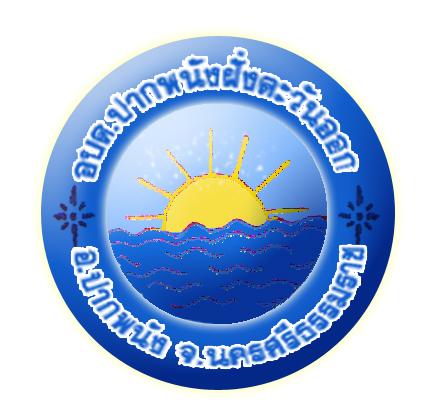 แผนพัฒนาท้องถิ่น((พ.ศ.2561 – 2565)องค์การบริหารส่วนตำบลปากพนังฝั่งตะวันออกอำเภอปากพนัง   จังหวัดนครศรีธรรมราช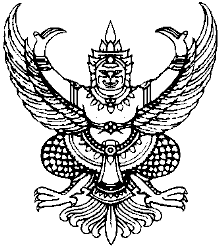                              ประกาศองค์การบริหารส่วนตำบลปากพนังฝั่งตะวันออกเรื่อง  ประกาศใช้แผนพัฒนาท้องถิ่น(พ.ศ.๒๕61 – ๒๕๖5) องค์การบริหารส่วนตำบลปากพนังฝั่งตะวันออก---------------------------		ด้วยสภาองค์การบริหารส่วนตำบลปากพนังฝั่งตะวันออก ได้มีมติเห็นชอบร่างแผนพัฒนาท้องถิ่น(พ.ศ.๒๕61-๒๕๖5) ขององค์การบริหารส่วนตำบลปากพนังฝั่งตะวันออก ตามระเบียบกระทรวงมหาดไทยว่าด้วยการจัดทำแผนพัฒนาขององค์การบริหารส่วนท้องถิ่น พ.ศ. ๒๕๔๘ แก้ไขเพิ่มเติม (ฉบับที่ 3) พ.ศ. 2561 ข้อ ๑๗   เมื่อคราวประชุมสภาองค์การบริหารส่วนตำบลปากพนังฝั่งตะวันออก        สมัยวิสามัญ สมัยที่ 1/๒๕62  เมื่อวันที่ 11  มิถุนายน  ๒๕62  เรียบร้อยแล้ว		อาศัยตามอำนาจข้อ ๒๔ แห่งระเบียบกระทรวงมหาดไทย ว่าด้วยการจัดทำแผนพัฒนาองค์กรปกครองส่วนท้องถิ่น พ.ศ. ๒๕๔๘ แก้ไขเพิ่มเติม (ฉบับที่ 3) พ.ศ. 2561 จึงประกาศใช้แผนพัฒนาท้องถิ่น (พ.ศ. ๒๕61-๒๕๖5) องค์การบริหารส่วนตำบลปากพนังฝั่งตะวันออก โดยให้มีผลบังคับใช้ ตั้งแต่วันที่ ๑2  มิถุนายน  ๒๕62  เป็นต้นไป                    จึงประกาศให้ทราบโดยทั่วกันประกาศ  ณ  วันที่  12  มิถุนายน  พ.ศ. ๒๕62                                                           บุญโชค  ขำปราง(นายบุญโชค  ขำปราง)นายกองค์การบริหารส่วนตำบลปากพนังฝั่งตะวันออกคำนำกระทรวงมหาดไทยพิจารณาเห็นว่า พระราชกฤษฎีกาว่าด้วยการบริหารงานจังหวัดและกลุ่มจังหวัดแบบบูรณาการ พ.ศ.2551 มาตรา 19 วรรคสาม กำหนดให้เมื่อแผนพัฒนาจังหวัดได้รับความเห็นชอบจากคณะรัฐมนตรีและประกาศใช้แล้วการจัดทำแผนพัฒนาท้องถิ่นขององค์กรปกครองส่วนท้องถิ่นและการดำเนินกิจการของจังหวัดและหน่วยงานของรัฐที่เกี่ยวข้องต้องสอดคล้องกับแผนพัฒนาจังหวัดดังกล่าวประกอบกับระเบียบสำนักนายกรัฐมนตรีว่าด้วยการบริหารงานเชิงพื้นที่แบบบูรณาการ พ.ศ.2560 ข้อ 7 กำหนดให้แผนพัฒนาจังหวัด แผนพัฒนากลุ่มจังหวัด และแผนพัฒนาภาคที่ระยะเวลาห้าปี ดังนั้น เพื่อให้แผนพัฒนาท้องถิ่นขององค์กรปกครองส่วนท้องถิ่นในปัจจุบัน ซึ่งเป็นแผนพัฒนาท้องถิ่นที่มีระยะเวลาสี่ปี(พ.ศ.2561-2564)มีความสอดคล้องและเชื่อมโยงกับแผนพัฒนาจังหวัด แผนพัฒนากลุ่มจังหวัด รวมทั้งแผนปฏิบัติราชการประจำปีจังหวัด แผนปฏิบัติราชการประจำปีกลุ่มจังหวัด ตลอดจนสามารถบูรณาการแผนงาน/โครงการ/กิจกรรม และงบประมาณในพื้นที่ได้อย่างมีประสิทธิภาพ อันจะก่อให้เกิดประโยชน์สูงสุดให้กับประชาชน จึงอาศัยอำนาจตามข้อ 5 แห่งระเบียบกระทรวงมหาดไทยว่าด้วยการจัดทำแผนพัฒนาขององค์กรปกครองส่วนท้องถิ่น พ.ศ. 2548 และที่แก้ไขเพิ่มเติม ซักซ้อมแนวทางการทบทวนแผนพัฒนาท้องถิ่น พร้อมทั้งกำหนดระยะเวลาแผนพัฒนาท้องถิ่นเป็นระยะเวลาห้าปี(พ.ศ.2561-2565) 		องค์การบริหารส่วนตำบลปากพนังฝั่งตะวันออก จึงหวังเป็นอย่างยิ่งว่าแผนพัฒนาท้องถิ่น(พ.ศ. 2561-2565) ฉบับนี้  จะได้ใช้เป็นแนวทางการจัดทำงบประมาณรายจ่ายประจำปี งบประมาณรายจ่ายเพิ่มเติมและงบประมาณจากเงินสะสม ได้อย่างมีประสิทธิภาพและบังเกิดประโยชน์ในการพัฒนาท้องถิ่นให้เจริญก้าวหน้าต่อไป               งานวิเคราะห์นโยบายและแผน                                                                          สำนักปลัดองค์การบริหารส่วนตำบล                                                                 องค์การบริหารส่วนตำบลปากพนังฝั่งตะวันออกสารบัญ                                                                                        	หน้าส่วนที่ 1	สภาพทั่วไปและข้อมูลพื้นฐาน                                                          1ด้านกายภาพด้านการเมือง/การปกครองประชากรสภาพทางสังคมระบบบริการพื้นฐานระบบเศรษฐกิจศาสนา ประเพณี วัฒนธรรมทรัพยากรธรรมชาติส่วนที่ 2	ยุทธศาสตร์การพัฒนาองค์กรปกครองส่วนท้องถิ่น                                  5ความสัมพันธ์ระหว่างแผนพัฒนาระดับมหภาคยุทธศาสตร์ขององค์กรปกครองส่วนท้องถิ่นการวิเคราะห์เพื่อการพัฒนาท้องถิ่นส่วนที่ 3	การนำแผนพัฒนาท้องถิ่นไปสู่การปฏิบัติ                                          18ยุทธศาสตร์การพัฒนาและแผนงานบัญชีโครงการพัฒนาท้องถิ่นส่วนที่ 4	การติดตามประเมินผล                                                               145การติดตามและประเมินผลยุทธศาสตร์การติดตามและประเมินผลโครงการสรุปผลการพัฒนาท้องถิ่นข้อเสนอแนะในการจัดทำแผนพัฒนาท้องถิ่นในอนาคตส่วนที่ 1สภาพทั่วไปและข้อมูลพื้นฐาน1.ด้านกายภาพ          1.1 ที่ตั้งของหมู่บ้านหรือตำบลองค์การบริหารส่วนตำบลปากพนังฝั่งตะวันออก   ตั้งอยู่ในเขตอำเภอปากพนัง   จังหวัดนครศรีธรรมราช  ระยะทางจากองค์การบริหารส่วนตำบลถึงอำเภอปากพนังประมาณ 11 กิโลเมตร  โดยแบ่งเขตการปกครองออกเป็น  7  หมู่บ้าน มีเนื้อที่โดยประมาณ  24.87  ตารางกิโลเมตร  หรือคิดเป็น  15,544  ไร่       ซึ่งมีอาณาเขตติดต่อดังนี้	ทิศเหนือ	ติดต่อตำบลแหลมตะลุมพุก     อำเภอปากพนัง    จังหวัดนครศรีธรรมราชทิศใต้  		ติดต่อเทศบาลตำบลบางพระ   อำเภอปากพนัง    จังหวัดนครศรีธรรมราชทิศตะวันออก	ติดต่อทะเลอ่าวไทย              อำเภอปากพนัง    จังหวัดนครศรีธรรมราชทิศตะวันตก ติดต่อกับเทศบาลเมืองปากพนัง ,แม่น้ำปากพนัง  อำเภอปากพนัง  จังหวัดนครศรีธรรมราช          1.2 ลักษณะภูมิประเทศลักษณะพื้นที่โดยทั่วไปเป็นที่ราบชายฝั่งทะเล มีความสูงจากระดับน้ำทะเลประมาณ 1–8 เมตร  พื้นที่ลาดเทจากทางตะวันตกไปทางตะวันออกจดอ่าวไทย           1.3 ลักษณะภูมิอากาศมี 2 ฤดู ได้แก่ ฤดูร้อน ฤดูฝน           1.4 ลักษณะของดินลักษณะของดินในพื้นที่เป็นดินร่วนปนทราย ดินเหนียว พื้นที่ราบริมชายฝั่งทะเล                  2.ด้านการเมืองการปกครอง          2.1 เขตการปกครองตำบลปากพนังฝั่งตะวันออกประกอบด้วยจำนวนหมู่บ้าน  7 หมู่บ้าน           2.2 การเลือกตั้งการเลือกตั้งผู้บริหารและสมาชิกสภาองค์การบริหารส่วนตำบล ตามพระราชบัญญัติสภาตำบลและองค์การบริหารส่วนตำบล พ.ศ. 2537 และที่แก้ไขเพิ่มเติมถึงปัจจุบัน มีจำนวน 7 หมู่บ้าน หากมีการเลือกตั้งในครั้งหน้า จะมี ผู้บริหารท้องถิ่น (นายกองค์การบริหารส่วนตำบล) จำนวน 1 คน จะมีการเลือกตั้งสมาชิกสภาองค์การบริหารส่วนตำบล หมู่บ้านละ 2 คน 7 หมู่บ้าน รวมเป็น 14 คน3.ประชากร          3.1 ข้อมูลเกี่ยวกับจำนวนประชากรข้อมูลเปรียบเทียบระหว่าง พ.ศ.2559 กับ พ.ศ. 2562          3.2 ช่วงอายุและจำนวนประชากรข้อมูลประชากร ณ วันที่ 16 พฤษภาคม 2562  -   จำนวนประชากรทั้งสิ้น 7,846 คน -   จำนวน2,485 ครัวเรือน4.สภาพทางสังคม           4.1 การศึกษาโรงเรียนประถมศึกษา   4   แห่ง ได้แก่1. โรงเรียนบ้านชายทะเล 	2. โรงเรียนบ้านโก้งโค้ง 	3. โรงเรียนบ้านบางวัง 	4. โรงเรียนวัดพิบูลยารามมิตรภาพที่ 232 	 ในพื้นที่มีการศึกษานอกระบบ(กศน.ปากพนังฝั่งตะวันออก)  1  แห่ง	4.2 สาธารณสุขโรงพยาบาลส่งเสริมสุขภาพตำบลบ้านชายทะเล	1	แห่งศูนย์สาธารณสุขมูลฐานชุมชน			7	แห่ง	4.3 การสังคมสงเคราะห์	องค์การบริหารส่วนตำบลปากพนังฝั่งตะวันออก สนับสนุนเงินสงเคราะห์ให้แก่		ผู้สูงอายุ		จำนวน 1,011  คน		คนพิการ	จำนวน    226  คน		ผู้ป่วยเอดส์	จำนวน      20  คน                   ข้อมูล ณ  พฤษภาคม  25625.ระบบบริการพื้นฐาน          5.1 การคมนาคมขนส่งมีถนนลาดยางแอลฟัลท์ ถนนคอนกรีตเสริมเหล็กและถนนลูกรัง          5.2 การไฟฟ้ามีระบบไฟฟ้าครบทุกหมู่บ้าน            5.3 การประปามีระบบประปา ใช้ทั้งหมู่บ้าน จำนวน 7 หมู่บ้าน แต่ไม่ทั่วถึงบางพื้นที่          5.4 โทรศัพท์ปัจจุบันทุกหมู่บ้าน ใช้โทรศัพท์เคลื่อนที่เป็นส่วนใหญ่          5.5 ไปรษณีย์หรือการสื่อสารหรือการขนส่ง และวัสดุ ครุภัณฑ์ที่ทำการไปรษณีย์ที่ใกล้ที่สุด ได้แก่ ไปรษณีย์อำเภอปากพนัง ตั้งอยู่เขตเทศบาลเมืองปากพนัง อำเภอ ปากพนัง จังหวัดนครศรีธรรมราช 6.ระบบเศรษฐกิจ          6.1  การเกษตร          ประชากรประกอบอาชีพเกษตรน้อยเนื่องจากพื้นที่ดินเค็ม           6.2  การประมงราษฎรประมาณร้อยละ 80 ประกอบอาชีพประมง  บ่อเลี้ยงกุ้ง ปลา ปู          6.3  การปศุสัตว์ตำบลปากพนังฝั่งตะวันออก มีการปศุสัตว์ คือ การเลี้ยงแพะ และการเลี้ยงโค           6.4  การบริการมีรีสอร์ท	ในพื้นที่ จำนวน 2 แห่ง	          6.5 การท่องเที่ยวหาดสยาม หมู่ที่ 1 ตำบลปากพนังฝั่งตะวันออก อำเภอปากพนัง จังหวัดนครศรีธรรมราช          6.6  อุตสาหกรรมตำบลปากพนังฝั่งตะวันออก ไม่มีอุตสาหกรรมในพื้นที่          6.7  การพาณิชย์และกลุ่มอาชีพ- กองทุนสวัสดิการชุมชน		  1	กลุ่ม- กลุ่มอาชีพวิสาหกิจชุมชน	17	กลุ่ม          6.8 แรงงานราษฎรส่วนใหญ่ประมาณร้อยละ 80 ประกอบอาชีพประมง  ทำบ่อกุ้ง ปลา ปู  ที่เหลือประกอบอาชีพส่วนตัวและรับจ้าง7. ศาสนา ประเพณี วัฒนธรรม          7.1  การนับถือศาสนา	ประชาชน ส่วนใหญ่นับถือศาสนาพุทธ           	วัด   มีจำนวน   4    วัด ได้แก่			    1. วัดไทยมังคลาราม2. วัดพิบูลยารามมิตรภาพ3. วัดบางฉนาก			4. วัดป่าชุมชนบ้านโก้งโค้ง          7.2  ประเพณีและงานประจำปี	ช่วงเดือนเมษายน งานประเพณีสงกรานต์กันยายน – พฤศจิกายน  งานแห่หมรับงานประเพณีเทศกาลเดือนสิบ, งานประเพณีลากพระ7.3 ภูมิปัญญาท้องถิ่น ภาษาถิ่น	ภูมิปัญญาท้องถิ่นที่โดดเด่น  คือ การสานหมาจาก, การทำกะปิจากกุ้งเคย  	ภาษาถิ่น คือ ภาษาใต้7.4 สินค้าพื้นเมืองและของที่ระลึก	สินค้าพื้นเมืองและของที่ระลึกที่โดดเด่น  คือ กะปิ, น้ำปลา8. ทรัพยากรธรรมชาติ          8.1 น้ำ  แหล่งน้ำธรรมชาติ	คลอง				27	สาย	แม่น้ำ	                                 1	แห่ง          8.2 ป่าไม้พื้นที่ส่วนใหญ่เป็นป่าชายเลน  ป่าสงวน มีป่าชายเลนที่อุดมสมบูรณ์และเขตอนุรักษ์พันธุ์สัตว์ป่า         8.4 คุณภาพของทรัพยากรธรรมชาติพื้นที่ริมชายฝั่งทะเลมีหาดทราย มีทรัพยากรทางทะเลหอย  ปูม้า  ปูดำ  กุ้งและทรัพยากรทางทะเล นานาชนิดส่วนที่ 2ยุทธศาสตร์การพัฒนาองค์กรปกครองส่วนท้องถิ่น1.ความสัมพันธ์ระหว่างแผนพัฒนาระดับมหภาค1.1 แผนยุทธศาสตร์ชาติ 20 ปี	ยุทธศาสตร์ชาติ 20 ปี (พ.ศ. 2560 – 2579) 6 ยุทธศาสตร์	1. ยุทธศาสตร์ด้านความมั่นคง 	2. ยุทธศาสตร์ด้านการสร้างความสามารถในการแข่งขัน 	3. ยุทธศาสตร์การพัฒนาและเสริมสร้างศักยภาพคน 	4. ยุทธศาสตร์ด้านการสร้างโอกาสความเสมอภาคและเท่าเทียมกันทางสังคม 	5. ยุทธศาสตร์ด้านการสร้างการเติบโตบนคุณภาพชีวิตที่เป็นมิตรกับสิ่งแวดล้อม 	6. ยุทธศาสตร์ด้านการปรับสมดุลและพัฒนาระบบการบริหารจัดการภาครัฐ 1.2 แผนพัฒนาเศรษฐกิจและสังคมแห่งชาติ ฉบับที่ 12(พ.ศ. 2560 – 2564)วิสัยทัศน์	จากสถานะของประเทศและบริบทการเปลี่ยนแปลงต่างๆ ที่ประเทศกำลังประสบอยู่ ทำให้การกำหนดวิสัยทัศน์แผนพัฒนาฯ ฉบับที่ 12 ยังคงมีความต่อเนื่องจากวิสัยทัศน์แผนพัฒนาฯ ฉบับที่ 11 และกรอบหลักการของการวางแผนที่น้อมนำและประยุกต์ใช้หลักปรัชญาของเศรษฐกิจพอเพียง ยึดคนเป็นศูนย์กลางของการพัฒนาอย่างมีส่วนร่วม การพัฒนาที่ยึดหลักสมดุล ยั่งยืน โดยวิสัยทัศน์ของการพัฒนาในแผนพัฒนาฯ ฉบับที่ 12 ต้องให้ความสำคัญกับการกำหนดทิศทางการพัฒนาที่มุ่งสู่การเปลี่ยนผ่านประเทศไทยจากประเทศที่มีรายได้ปานกลางไปสู่ประเทศที่มีรายได้สูง มีความมั่นคง และยั่งยืน สังคมอยู่ร่วมกันอย่างมีความสุข และนำไปสู่การบรรลุวิสัยทัศน์ระยะยาว “มั่นคง มั่งคั่ง ยั่งยืน” ของประเทศเป้าหมายการพัฒนาประเทศ	1.การหลุดพ้นจากกับดักประเทศรายได้ปานกลางสู่รายได้สูง		(1) เศรษฐกิจขยายตัวเฉลี่ยไม่ต่ำกว่าร้อยละ 5.0 		(2) ผลิตภัณฑ์มวลรวมในประเทศต่อหัว (GDP Per Capita) และรายได้ประชาชาติต่อหัว (GNP Per Capita) ณ สิ้นแผนพัฒนาฯ ฉบับที่ 12 ในปี 2564 เพิ่มขึ้นเป็น 317,051 บาท (9,325 ดอลลาร์สรอ.) และ 301,199 บาท (8,859 ดอลลาร์ สรอ.) ต่อคนต่อปี		(3) ผลิตภาพการผลิตเพิ่มขึ้นไม่ต่ำกว่าเฉลี่ยร้อยละ 2.5 ต่อปี		(4) การลงทุนรวมขยายตัวไม่ต่ำกว่าเฉลี่ยร้อยละ 8.0 (การขยายตัวของการลงทุนภาครัฐไม่ต่ำกว่าร้อยละ 10.0 และการลงทุนของภาคเอกชนขยายตัวไม่ต่ำกว่าเฉลี่ยร้อยละ 7.5 ในขณะที่ปริมาณการส่งออกขยายตัวเฉลี่ยไม่ต่ำกว่าร้อยละ 4.0 ต่อปี)	2.การพัฒนาศักยภาพคนให้สนับสนุนการเจริญเติบโตของประเทศและการสร้างสังคมสูงวัยอย่างมีคุณภาพ		(1) ประชาชนทุกช่วงวัยมีความมั่นคงทางด้านเศรษฐกิจและสังคม (SocioEconomic Security) และมีคุณภาพชีวิตที่ดีขึ้น		(2) การศึกษาและการเรียนรู้ได้รับการพัฒนาคุณภาพ		(3) สถาบันทางสังคมมีความเข้มแข็งเป็นฐานรากที่เอื้อต่อการพัฒนาคน	3. การลดความเหลื่อมล้ำในสังคม		(1) การกระจายรายได้มีความเท่าเทียมกันมากขึ้น		(2) บริการทางสังคมมีคุณภาพและมีการกระจายอย่างทั่วถึง	4. การสร้างการเจริญเติบโตทางเศรษฐกิจและสังคมที่เป็นมิตรกับสิ่งแวดล้อม		(1) รักษาความมั่นคงของฐานทรัพยากร สร้างสมดุลระหว่างการอนุรักษ์และการใช้ประโยชน์อย่างยั่งยืนและเป็นธรรม		(2) ขับเคลื่อนประเทศสู่เศรษฐกิจและสังคมที่เป็นมิตรต่อสิ่งแวดล้อม		(3) เพิ่มขีดความสามารถในการรับมือภัยพิบัติและการเปลี่ยนแปลงสภาพภูมิอากาศ		(4) เพิ่มประสิทธิภาพและเสริมสร้างธรรมาภิบาลในการบริหารจัดการทรัพยากรธรรมชาติและสิ่งแวดล้อม		(5) มีการบริหารจัดการน้ำให้สมดุลระหว่างการอุปสงค์และอุปทานของน้ำ	5. การบริหารราชการแผ่นดินที่มีประสิทธิภาพ		(1) การบริหารงานภาครัฐที่โปร่งใส เป็นธรรม มีประสิทธิภาพ และมีส่วนร่วม		(2) ขจัดการทุจริตคอร์รัปชั่น	    (3) มีการกระจายอำนาจที่เหมาะสมกรอบยุทธศาสตร์แผนพัฒนาเศรษฐกิจและสังคมแห่งชาติ ฉบับที่ 12 ประกอบด้วย 10 ยุทธศาสตร์หลัก ดังนี้	1.ยุทธศาสตร์การเสริมสร้างและพัฒนาศักยภาพทุนมนุษย์	2.ยุทธศาสตร์การสร้างความเป็นธรรมลดความเหลื่อมล้ำในสังคม	3.ยุทธศาสตร์การสร้างความเข้มแข็งทางเศรษฐกิจและแข่งขันได้อย่างยั่งยืน	4.ยุทธศาสตร์ด้านการเติบโตที่เป็นมิตรกับสิ่งแวดล้อมเพื่อการพัฒนาอย่างยั่งยืน	5.ยุทธศาสตร์ด้านความมั่นคง	6.ยุทธศาสตร์ด้านการเพิ่มประสิทธิภาพและธรรมาภิบาลในภาครัฐ	7.ยุทธศาสตร์ด้านการพัฒนาโครงสร้างพื้นฐานและระบบโลจิสติกส์	8.ยุทธศาสตร์ด้านวิทยาศาสตร์ เทคโนโลยี การวิจัย และนวัตกรรม	9.ยุทธศาสตร์การพัฒนาภาคเมือง และพื้นที่เศรษฐกิจ	10.ยุทธศาสตร์ด้านการต่างประเทศ ประเทศเพื่อนบ้าน และภูมิภาค1.3 แผนพัฒนาภาค / แผนพัฒนากลุ่มจังหวัด / แผนพัฒนาจังหวัด	1) แผนพัฒนาภาคใต้ (พ.ศ.2560-2565) ฉบับทบทวน	ยุทธศาสตร์การพัฒนายุทธศาสตร์ที่ ๑ พัฒนาการท่องเที่ยวของภาคให้เป็นแหล่งท่องเที่ยวคุณภาพชั้นน้า ของโลกยุทธศาสตร์ที่ ๒ พัฒนาอุตสาหกรรมการแปรรูปยางพาราและปาล์มน้ำมันแห่งใหม่ ของประเทศยุทธศาสตร์ที่ 3 พัฒนาการผลิตสินค้าเกษตรหลักของภาคและสร้างความเข้มแข็ง สถาบันเกษตรกรยุทธศาสตร์ที่ 4 พัฒนาโครงสร้างพื้นฐานสนับสนุนการท่องเที่ยว การพัฒนา เขตอุตสาหกรรม และการเชื่อมโยงการค้าโลกยุทธศาสตร์ที่ 5 อนุรักษ์ ฟื้นฟู และบริหารจัดการทรัพยากรธรรมชาติและ สิ่งแวดล้อมอย่างเป็นระบบ เพื่อเป็นฐานการพัฒนาที่ยั่งยืนยุทธศาสตร์ที่ 6 พัฒนาพื้นที่ระเบียงเศรษฐกิจภาคใต้อย่างยั่งยืน	      2) แผนพัฒนากลุ่มจังหวัดภาคใต้ฝั่งอ่าวไทย พ.ศ. 2561 – 2564ประเด็นยุทธศาสตร์ ยุทธศาสตร์ที่ 1 พัฒนาการผลิตแปรรูปและการบริหารจัดการ พืชเศรษฐกิจหลัก(ปาล์มน้ำมัน ยางพารา ไม้ผล) ยุทธศาสตร์ที่ 2 การเพิ่มผลผลิตจากการประมงชายฝั่ง การเพาะเลี้ยงสัตว์น้ำเศรษฐกิจ และการเลี้ยงสัตว์เศรษฐกิจที่มีความโดดเด่นในพื้นที่ ยุทธศาสตร์ที่ 3 พัฒนาสู่การเป็นสถานที่ท่องเที่ยวนานาชาติ ที่มีคุณภาพ และมีความหลากหลาย ของรูปแบบการท่องเที่ยว ยุทธศาสตร์ที่ 4 พัฒนาระบบโครงสร้างพื้นฐาน การขนส่ง และโลจิสติกส์ เพื่อรองรับการพัฒนา ของกลุ่มจังหวัด ยุทธศาสตร์ที่ 5 การพัฒนาสู่การเป็นเมืองสีเขียว และสังคมคุณภาพ			3) แผนพัฒนาจังหวัดนครศรีธรรมราช  พ.ศ. ๒๕๖๑ – ๒๕๖๕) (ฉบับทบทวน)วิสัยทัศน์“นครแห่งอารยธรรม   น่าอยู่น่าเที่ยว   การเกษตรและอุตสาหกรรมยั่งยืน” จุดยืนการพัฒนาของจังหวัด  		จากข้อมูลการวิเคราะห์ศักยภาพของจังหวัด และกำหนดทิศทางการพัฒนายุทธศาสตร์ในภาพรวมของจังหวัดนครศรีธรรมราช ได้กำหนดจุดยืนการพัฒนาของจังหวัด 3 ประเด็น ดังนี้เมืองสืบสานศิลปวัฒนธรรม  สงบสุข  น่าเที่ยวเมืองเกษตรนวัตกรรม และอุตสาหกรรมสีเขียวศูนย์กลางการคมนาคมขนส่ง และกระจายสินค้าของภาคใต้ เป้าหมายการพัฒนา                     1.  เพิ่มรายได้จากการเกษตร  อุตสาหกรรมและการท่องเที่ยว ยกระดับมาตรฐานคุณภาพ		2. เพิ่มรายได้จาการท่องเที่ยว	          3.  ทรัพยากรธรรมชาติและสิ่งแวดล้อมได้รับการจัดการอย่างมีประสิทธิภาพและยั่งยืน
	 	4.  ประชาชนยึดหลักธรรมะในการดำเนินชีวิต  และมีคุณภาพชีวิตที่ดีขึ้น5.  ศิลปวัฒนธรรม  และประเพณีมีการสืบสานอย่างต่อเนื่องประเด็นการพัฒนาที่ 1 บริหารจัดการเกษตรและอุตสาหกรรมสู่มาตรฐานครบวงจรและเป็นมิตรกับสิ่งแวดล้อม                                                                                                                     	กลยุทธ์	1  พัฒนาสินค้าเกษตร บริหารจัดการน้ำและบริการทางการเกษตร การเรียนรู้เทคโนโลยีและ
 	     นวัตกรรม	2  พัฒนาระบบการท่องเที่ยวเกษตรที่ได้มาตรฐานบนปัจจัยพื้นฐานด้านการเกษตรที่มีคุณภาพ
          3  พัฒนากระบวนการผลิต การเก็บเกี่ยว การเก็บรักษา การแปรรูป และพัฒนาผลผลิตต่อยอด
              เป็นเกษตรอุตสาหกรรมก้าวหน้าแบบครบวงจรอย่างมีประสิทธิภาพ	4  สร้างเครือข่ายความร่วมมือระหว่างภาครัฐ องค์กรชุมชน กลุ่มเกษตรกร พ่อค้าในการผลิต 
               การตลาด และการกระจายสินค้าทางการเกษตร 	5  พัฒนาระบบโลจิสติกส์ รองรับการเป็นเมืองศูนย์กลางการคมนาคมขนส่งและกระจายสินค้า               ทางการเกษตร
	6  ส่งเสริมสถานประกอบการอุตสาหกรรมของจังหวัดให้พัฒนากระบวนการผลิตที่มีมาตรฐาน               และเป็นอุตสาหกรรม นวัตกรรมสีเขียวประเด็นการพัฒนาที่ 2 การพัฒนาการท่องเที่ยวบนพื้นฐานธรรมะ  ธรรมชาติ  และศิลปวัฒนธรรม กลยุทธ์ 	1  พัฒนาโครงสร้างพื้นฐาน พื้นที่ แหล่งท่องเที่ยวและสิ่งอำนวยความสะดวกเพื่อการท่องเที่ยว                ที่ได้มาตรฐาน2  พัฒนาสินค้าและบริการให้มีคุณภาพ ได้มาตรฐาน มีความปลอดภัย เสริมสร้างโอกาสและ
     ศักยภาพการแข่งขัน ในตลาดการท่องเที่ยว
3  พัฒนาระบบการบริหารจัดการการและสื่อสารการตลาดท่องเที่ยวเชิงรุก ภายใต้ชื่อนครสองธรรม 
     “ธรรมะและธรรมชาติ”	4  พัฒนาศักยภาพและยกระดับคุณภาพบุคลกร แรงงานรองรับการท่องเที่ยวที่ได้มาตรฐาน 
               เกิดความประทับใจแก่ผู้มาเยือน	5  ฟื้นฟูขนบธรรมเนียมประเพณีและวิถีชีวิตชุมชนตามวิถีชาวนคร เพื่อสนับสนุนการท่องเที่ยวประเด็นการพัฒนาที่ 3 การบริหารจัดการทรัพยากรธรรมชาติและสิ่งแวดล้อมอย่างยั่งยืน 	กลยุทธ์	1  พัฒนากระบวนการจัดการทรัพยากรธรรมชาติ น้ำ และสิ่งแวดล้อมในชุมชนรองรับการเกษตร 
 	     การท่องเที่ยวและการพัฒนาจังหวัดโดยการมีส่วนร่วมทุกภาคส่วน
	2  อนุรักษ์ ป้องกัน ฟื้นฟู ทรัพยากรธรรมชาติและสิ่งแวดล้อม เติมความสมบูรณ์ในระบบนิเวศ    พื้นที่ป่า เขา ลำน้ำหลักและนิเวศทางทะเลจังหวัด
3  พัฒนาศักยภาพเครือข่ายในการจัดการภัยพิบัติ สาธารณภัยที่ยั่งยืน	4  ส่งเสริม สนับสนุน รณรงค์ และเสริมสร้างความสามารถในการพัฒนาสู่เมืองแห่งพลังงาน
 	     ทดแทน และการประหยัดพลังงาน ประเด็นการพัฒนาที่ 4 การพัฒนาคน ชุมชน และสังคมให้น่าอยู่ เข้มแข็ง ตามปรัชญาเศรษฐกิจพอเพียงกลยุทธ์ 	1  พัฒนาคนคุณภาพการให้บริการทางสังคม และการเข้าถึงสวัสดิการพื้นฐานของประชาชน 
               อย่างทั่วถึง เป็นธรรมและมีคุณภาพชีวิตที่ดี	2  ส่งเสริมสุขภาพของประชาชนให้มีสุขภาพดีถ้วนหน้าและมีความสุข	3  สร้างความปรองดองสมานฉันท์ เป็นธรรมแก่ประชาชน ชุมชน  สังคม เป็น “นครที่น่าอยู่  
               ชุมชนเข้มแข็ง”	4  ยกระดับคุณภาพการศึกษาทุกระดับให้ได้มาตรฐาน ให้เป็น “นครแห่งการเรียนรู้”	5  เสริมสร้างเศรษฐกิจชุมชนให้เข้มแข็ง มั่งคั่ง ยั่งยืน สร้างงาน สร้างอาชีพตามแนวปรัชญา
 	     ของเศรษฐกิจพอเพียง	6 พัฒนาโครงสร้างพื้นฐาน และปัจจัยพื้นฐานเพื่อคุณภาพชีวิตที่ดีของประชาชนประเด็นการพัฒนาที่ 5  การรักษาความมั่นคงและความสงบเรียบร้อยกลยุทธ์ 	1  จัดให้มีการป้องกัน ปราบปราม สร้างความเข้มแข็งและพัฒนามวลชนเอาชนะยาเสพติด
               อย่างยั่งยืน          2  พัฒนาสร้างระบบความมั่นคงและความปลอดภัยในชีวิตและทรัพย์สินประเด็นการพัฒนาที่ 6 การส่งเสริมศาสนา ศิลปะ และวัฒนธรรมกลยุทธ์ 	1  พัฒนาระบบการจัดการวัฒนธรรม ประเพณี ศาสนา ศิลปะ ภูมิปัญญาแผ่นดิน ให้มีความยั่งยืน 
 	    สร้างคุณค่าเพิ่มแก่ชุมชนและจังหวัด          2  อนุรักษ์ ฟื้นฟู สืบสาน พัฒนาและเผยแพร่มรดกทางวัฒนธรรม1.4 ยุทธศาสตร์การพัฒนาขององค์กรปกครองส่วนท้องถิ่นในเขตจังหวัดนครศรีธรรมราช พ.ศ.2560-2562วิสัยทัศน์   “องค์กรหลักในการพัฒนา  ยึดหลักธรรมาภิบาล และปรัชญาเศรษฐกิจพอเพียง”ยุทธศาสตร์ที่ 1 การพัฒนาเศรษฐกิจยุทธศาสตร์ที่ 2 การบริหารจัดการทรัพยากรธรรมชาติ สิ่งแวดล้อมและพลังงานยุทธศาสตร์ที่ 3 การพัฒนาสังคมและคุณภาพชีวิตยุทธศาสตร์ที่ 4 การพัฒนาโครงสร้างพื้นฐานยุทธศาสตร์ที่ 5 การเสริมสร้างธรรมาภิบาลและการบริหารกิจการบ้านเมืองที่ดี2. ยุทธศาสตร์ขององค์การบริหารส่วนตำบลปากพนังฝั่งตะวันออก          2.1 วิสัยทัศน์               “ชุมชนเข้มแข็ง  การศึกษาทันสมัย  สิ่งแวดล้อมไร้มลพิษ  ยึดเศรษฐกิจพอเพียง”          2.2 ยุทธศาสตร์         	           1.  ยุทธศาสตร์การพัฒนาโครงสร้างพื้นฐาน2.  ยุทธศาสตร์การพัฒนาคนและสังคม	3.  ยุทธศาสตร์การพัฒนาเศรษฐกิจ4.  ยุทธศาสตร์การพัฒนาทรัพยากรธรรมชาติและสิ่งแวดล้อม       5.  ยุทธศาสตร์การพัฒนาการเมืองการปกครองการบริหารจัดการองค์กรภายใต้ระบบธรรมาภิบาล          2.3 เป้าประสงค์		1.  การคมนาคมขนส่งมีความสะดวกขึ้นตลอดจนระบบสาธารณูปโภค สาธารณูปการเพียงพอและ ทั่วถึง 	    2.  ประชาชนมีระดับคุณภาพการศึกษาที่สูงขึ้นมีจิตสำนึกและตระหนักถึงการอนุรักษ์และพัฒนา ศิลปวัฒนธรรมและภูมิปัญญาท้องถิ่น	    3.  ผู้พิการ ผู้สูงอายุ ผู้ป่วยเอดส์ สตรี เด็ก เยาวชน ตลอดจนผู้ด้อยโอกาสทางสังคมได้รับการช่วยเหลือและ ดูแลอย่างทั่วถึง	    4. ประชาชนพัฒนาครอบครัวและชุมชนให้เข้มแข็ง ดำเนินชีวิตตามแนวเศรษฐกิจพอเพียง                  5.  ประชาชนอยู่ดีกินดี มีรายได้เพิ่มและมีอาชีพมั่นคง            6.  ทรัพยากรธรรมชาติและสิ่งแวดล้อมได้รับการพัฒนาอย่างยั่งยืน          7.   การบริหารจัดการมีประสิทธิภาพตามแนวทางธรรมาภิบาลตลอดจนการมีส่วนร่วมของประชาชนในการพัฒนาท้องถิ่น          2.4 ตัวชี้วัด	1.  การคมนาคมขนส่ง ระบบสาธารณูปโภค สาธารณูปการมีเพิ่มมากขึ้น2.  เด็ก เยาวชนได้รับการส่งเสริมด้านการศึกษาเพิ่มมากขึ้นและร่วมอนุรักษ์ศิลปวัฒนธรรมและภปัญญาท้องถิ่นเพิ่มมากขึ้น3.  ผู้พิการ ผู้สูงอายุ ผู้ป่วยเอดส์ สตรี เด็ก เยาวชน ตลอดจนผู้ด้อยโอกาสทางสังคมได้รับการช่วยเหลือเพิ่มมากขึ้น          4. ประชาชนได้รับการบริการด้านสาธารณสุขอย่างทั่งถึงและได้รับการป้องกันและบรรเทาสาธารณภัย          5.  ประชาชนมีอาชีพและรายได้ที่เพิ่มขึ้น          6.  ประชาชนร่วมอนุรักษ์ทรัพยากรธรรมชาติและสิ่งแวดล้อมเพิ่มมากขึ้น          7.  ประชาชนมีส่วนร่วมในการพัฒนาท้องถิ่นเพิ่มมากขึ้น          2.5 ค่าเป้าหมาย          2.6 กลยุทธ์1.  ปรับปรุงและพัฒนาระบบคมนาคมขนส่งระบบสาธารณูปโภคสาธารณูปการให้ได้มาตรฐานมี ประสิทธิภาพและเพียงพอต่อความต้องการของประชาชน		2.  ส่งเสริมและพัฒนาศักยภาพของคนในครอบครัวและชุมชนให้เข้มแข็ง สามารถพึ่งพาตนเองได้ตามแนวเศรษฐกิจ พอเพียง     3. ปรับปรุงและพัฒนาระบบการศึกษาสาธารณสุขตลอดจนอนุรักษ์และพัฒนาศิลปวัฒนธรรมอันดีงานและภูมิปัญญา  ท้องถิ่น	     4. ให้ความช่วยเหลือผู้พิการ ผู้สูงอายุ ผู้ป่วยเอดส์ สตรี เด็ก เยาวชน ตลอดจนผู้ด้อยโอกาสทางสังคม     5. พัฒนาเศรษฐกิจและส่งเสริมการลงทุนและเพิ่มประสิทธิภาพในการจัดการด้านการท่องเที่ยว6. การจัดการทรัพยากรธรรมชาติและสิ่งแวดล้อมที่ดีเพื่อการพัฒนาที่ยั่งยืน7. สร้างระบบการบริหารจัดการที่ดีโดยให้ประชาชนมีส่วนร่วมในการตัดสินใจการวางแผนพัฒนาตลอดจนการทำงาน ขององค์การบริหารส่วนตำบล 8. ดูแล รักษาให้ชุมชนมีความเป็นระเบียบเรียบร้อยตลอดจนประชาชนมีความปลอดภัยในชีวิตและ  ทรัพย์สิน          2.7 จุดยืนทางยุทธศาสตร์ (Positioning) ขององค์การบริหารส่วนตำบลปากพนังฝั่งตะวันออกการพัฒนาโครงสร้างพื้นฐาน -  พัฒนาปรับปรุงตำบลให้น่าอยู่ สวยงามมีระเบียบ ปลอดภัย มีระบบสาธารณูปโภคที่ดี มีการจัดการผังเมืองที่ดี - ปรับปรุง พัฒนาโครงสร้างพื้นฐาน สาธารณูปโภคและบริการสาธารณะให้ครอบคลุมได้มาตรฐาน - ปรับปรุง ให้บริการโครงสร้างพื้นฐาน ไม่ว่าจะเป็น ถนน ระบบระบายน้ า ทางเท้า ระบบไฟฟ้า ประปา โทรศัพท์ สถานที่ออกกำลังกาย อาคารเอนกประสงค์ และอื่น ๆ ที่มีความจำเป็นแก่ประชาชนให้ได้มาตรฐานในการใช้งานและมีความปลอดภัย 	2. การพัฒนาคนและสังคม  -  ส่งเสริมสนับสนุนให้ชุมชนจัดระบบการป้องกันและรักษาความปลอดภัยในชีวิตและทรัพย์สิน พัฒนาคุณธรรมจริยธรรม เป็นการส่งเสริมและสนับสนุนให้ชุมชนมีส่วนร่วมในกิจกรรมต่าง ๆ ของส่วนรวม- พัฒนาความเข้มแข็งของชุมชนตามแนวทางปรัชญาเศรษฐกิจพอเพียง เป็นการส่งเสริม ให้ประชาชนใช้หลักปรัชญาเศรษฐกิจพอเพียงตามพระราชดำาริ- สร้างการเรียนรู้และเครือข่ายการเรียนรู้แก่ชุมชน เป็นการจัดกิจกรรม/โครงการที่สร้างให้ชุมชนเกิดการเรียนรู้ในประเด็นการพัฒนาชุมชน พัฒนาสังคมในมิติต่าง ๆ การพัฒนาคน และสร้างเครือข่ายการเรียนรู้ เพื่อให้เกิดการแลกเปลี่ยนเรียนรู้ซึ่งกันและกัน - สร้างความเข้มแข็งให้สถาบันครอบครัว เป็นการจัดกิจกรรม/โครงการที่ส่งเสริม สนับสนุนให้เกิดความสัมพันธ์ที่ดีในครอบครัว สร้างให้เกิดความรัก ความอบอุ่นขึ้นในครอบครัวและส่งเสริมให้ครอบครัวสามารถทำาหน้าที่ในการดูแลควบคุม และพัฒนาสมาชิกของครอบครัว ให้เติบโตเป็นสมาชิกของชุมชนที่มีคุณภาพสืบไป 	-  ส่งเสริม สนับสนุนการป้องกันและแก้ไขปัญหายาเสพติด -  ส่งเสริมสวัสดิการสังคมแก่ เด็ก เยาวชน สตรี ผู้สูงอายุ คนพิการ และผู้ด้อยโอกาส โดยไม่เลือกปฏิบัติ และตรงตามปัญหาความต้องการของกลุ่มคนเป้าหมายดังกล่าว และเน้นการส่งเสริมให้เกิดการพัฒนาการให้สวัสดิการแก่ประชาชนทั่วไป3. การพัฒนาเศรษฐกิจ  -  พัฒนาระบบเศรษฐกิจให้เข้มแข็งตามแนวทางเศรษฐกิจพอเพียง -  การพัฒนาอาชีพ โดยการรณรงค์ให้นำหลักปรัชญาเศรษฐกิจพอเพียงมาใช้ในการดำเนินชีวิต และการพัฒนาอาชีพ -การจัดโครงการ/กิจกรรมที่ส่งเสริมอาชีพให้แก่คนในชุมชนตามแนวคิดเศรษฐกิจพอเพียง เพื่อให้ประชาชนในชุมชนสามารถดำรงชีวิตได้ ท่ามกลางการเปลี่ยนแปลงของระบบเศรษฐกิจสังคมโลก4. การพัฒนาทรัพยากรธรรมชาติและสิ่งแวดล้อม -  ส่งเสริมการอนุรักษ์ ฟื้นฟูทรัพยากรธรรมชาติและสิ่งแวดล้อมแบบมีส่วนร่วม โดยการสร้างจิต       สำนึกและส่งเสริมให้ประชาชนมีส่วนร่วมในการอนุรักษ์ พลังงาน ทรัพยากรธรรมชาติ และสิ่งแวดล้อม เพื่อลดภาวะโลกร้อน -  จัดกิจกรรม/โครงการ รณรงค์ ให้ประชาชนร่วมกันอนุรักษ์ พลังงาน ทรัพยากรธรรมชาติและสิ่งแวดล้อม ส่งเสริมการใช้พลังงานทดแทน -  การจัดกิจกรรม/โครงการ อนุรักษ์ ฟื้นฟู และพัฒนาแหล่งน้ำ แม่น้ำ คูคลอง ให้เกิดระบบนิเวศแหล่งน้ำที่ดี และใช้ให้เกิดประโยชน์ในการพัฒนาด้านต่าง ๆ ต่อไป เช่น เพื่อการอุปโภคในครัวเรือนเพื่อสาธารณะประโยชน์ เพื่อการท่องเที่ยว เป็นต้น- ส่งเสริม สนับสนุนการเพิ่มพื้นที่สีเขียวและสวนสาธารณะชุมชน5. การพัฒนาการเมืองการปกครองการบริหารจัดการองค์กรภายใต้ระบบธรรมาภิบาล - ส่งเสริม สนับสนุนการมีส่วนร่วมของชุมชน เพื่อสร้างความเข้มแข็งให้ชุมชน - ส่งเสริม พัฒนาให้ประชาชน ชุมชน เกิดความตระหนักในการมีส่วนร่วมในการพัฒนา มีส่วนร่วมทางการเมืองเพื่อให้เป็นเครื่องมือในการพัฒนาคน- ส่งเสริมให้ประชาชนมีส่วนร่วมทางการเมืองการปกครอง อาทิเช่น รณรงค์ให้มาใช้สิทธิเลือกตั้งทั้งในระดับท้องถิ่นและระดับชาติ สนับสนุนให้เกิดการแสดงความคิดเห็นทางการเมือง เป็นต้น - ส่งเสริมพัฒนาให้เกิดกระบวนการทำงานที่มีความเป็นประชาธิปไตย ยอมรับฟังความคิดเห็นของประชาชนอย่างเท่าเทียมกัน เปิดโอกาสให้ประชาชนมีส่วนร่วมในการดำเนินงานขององค์การบริหารส่วนตำบล2.8 ความเชื่อมโยงของยุทธศาสตร์ในภาพรวมในภาพรวมแล้วยุทธศาสตร์การพัฒนาขององค์การบริหารส่วนตำบลปากพนังฝั่งตะวันออก มี 5 ยุทธศาสตร์ ซึ่งมีความเชื่อมโยงกันเพื่อมุ่งเน้นการพัฒนาการอยู่ดีมีสุขของประชาชนดังนั้นเพื่อให้ประสิทธิภาพและประสิทธิผลต้องพัฒนาทั้ง 5 ยุทธศาสตร์ไปพร้อมๆกัน3. การวิเคราะห์เพื่อพัฒนาท้องถิ่น3.1 การวิเคราะห์กรอบการจัดทำยุทธศาสตร์ขององค์กรปกครองส่วนท้องถิ่น3.2 การประเมินสถานการณ์สภาพแวดล้อมภายนอกที่เกี่ยวข้อง3.2.1) การเปลี่ยนแปลงในประเทศที่จะส่งผลกระทบต่อ อบต.- แนวโน้มการยกฐานะจาก อบต. เป็นเทศบาลทั่วประเทศ- แนวโน้มการควบรวมองค์กรปกครองส่วนท้องถิ่นที่มีพื้นที่ในตำบลเดียวกันให้มีองค์กรเดียว- การเพิ่มขึ้นหรือลดลงของการจัดสรรเงินงบประมาณให้  อปท.3.2.2) การเปลี่ยนแปลงในระดับภูมิภาคที่จะส่งผลกระทบต่อ อบต.AEC หรือ Asean Economics Community คือการรวมตัวของชาติในอาเซียน 10 ประเทศ โดยมี ไทยพม่าลาวเวียดนามมาเลเซียสิงคโปร์อินโดนีเซียฟิลิปปินส์กัมพูชาบรูไน เพื่อที่จะให้มีผลประโยชน์ทางเศรษฐกิจร่วมกัน จะมีรูปแบบคล้ายๆ กลุ่ม Euro Zone นั่นเอง จะทำให้มีผลประโยชน์อำนาจต่อรองต่างๆ กับคู่ค้าได้มากขึ้น และการนำเข้า ส่งออกของชาติในอาเซียนก็จะเสรี ยกเว้นสินค้าบางชนิดที่แต่ละประเทศอาจจะขอไว้ไม่ลดภาษีนำเข้า (เรียกว่าสินค้าอ่อนไหว)Aseanจะรวมตัวเป็น ประชาคมเศรษฐกิจอาเซียนและมีผลเป็นรูปธรรม ณ วันที่ 31 ธันวาคม 2558 ณ วันนั้นจะทำให้ภูมิภาคนี้เปลี่ยนไปอย่างมากโดย AEC Blueprint (แบบพิมพ์เขียว) หรือแนวทางที่จะให้ AEC เป็นไปคือ1. การเป็นตลาดและฐานการผลิตเดียวกัน
2. การเป็นภูมิภาคที่มีขีดความสามารถในการแข่งขันสูง
3. การเป็นภูมิภาคที่มีการพัฒนาทางเศรษฐกิจที่เท่าเทียมกัน
4. การเป็นภูมิภาคที่มีการบูรณาการเข้ากับเศรษฐกิจโลกส่วนที่ 3การนำแผนพัฒนาท้องถิ่นไปสู่การปฏิบัติยุทธศาสตร์การพัฒนาและแผนงานส่วนที่ 4การติดตามและประเมินผล	แนวทางการพิจารณาการติดตามและประเมินผลแผนพัฒนาท้องถิ่นตามระเบียบกระทรวงมหาดไทยว่าด้วยการจัดทำแผนพัฒนาขององค์กรปกครองส่วนท้องถิ่น พ.ศ.2548 แก้ไขเพิ่มเติมถึง(ฉบับที่ 3) พ.ศ.2561 เป็นแบบที่กำหนดให้คณะกรรมการติดตามและประเมินผลแผนพัฒนาท้องถิ่น ดำเนินการให้คะแนนตามเกณฑ์ที่กำหนดไว้ ซึ่งเป็นส่วนหนึ่งของการติดตามและประเมินผลแผนพัฒนา โดยดำเนินการให้แล้วเสร็จภายในหกสิบวัน นับแต่วันที่ประกาศใช้งบประมาณรายจ่าย โดยมีแนวทางปฏิบัติดังนี้4.1 การติดตามและประเมินผลยุทธศาสตร์  แนวทางการพิจารณาการติดตามและประเมินผลยุทธศาสตร์เพื่อความสอดคล้องแผนพัฒนาท้องถิ่น แนวทางเบื้องต้นในการให้คะแนนแนวทางการพิจารณาการติดตามและประเมินผลยุทธศาสตร์เพื่อความสอดคล้องแผนพัฒนาท้องถิ่นขององค์กรปกครองส่วนท้องถิ่น4.2 การติดตามและประเมินผลโครงการแนวทางการพิจารณาการติดตามและประเมินผลโครงการเพื่อความสอดคล้องแผนพัฒนาท้องถิ่นแนวทางเบื้องต้นในการให้คะแนนแนวทางการพิจารณาการติดตามและประเมินผลโครงการเพื่อความสอดคล้องแผนพัฒนาท้องถิ่นขององค์กรปกครองส่วนท้องถิ่น3. สรุปผลการพัฒนาท้องถิ่นข้อมูลจากรายงานติดตามและประเมินแผนพัฒนาท้องถิ่นสี่ปี(พ.ศ.2561-2564) รอบเดือนตุลาคม พ.ศ. 25611.๑.  ผลการติดตามและประเมินผลแผนพัฒนาท้องถิ่นสี่ปี (พ.ศ. ๒๕๖1–๒๕๖4)           คุณภาพยุทธศาสตร์เพื่อความสอดคล้องแผนพัฒนาท้องถิ่นสี่ปี   โดยตามแนวทางการพิจารณาคุณภาพแผนยุทธศาสตร์ ได้ทั้งหมด 93.00 คะแนน จากคะแนนเต็ม ๑๐๐ คะแนนคุณภาพโครงการเพื่อความสอดคล้องแผนพัฒนาท้องถิ่นสี่ปี โดยตามแนวทางการพิจารณาคุณภาพโครงการ ได้ทั้งหมด 94  คะแนน จากคะแนนเต็ม 100  คะแนน    	1.2. ผลการสำรวจความพึงพอใจต่อผลการดำเนินงานขององค์การบริหารส่วนตำบลปากพนังฝั่งตะวันออกความพึงพอใจต่อผลการดำเนินงานขององค์การบริหารส่วนตำบลปากพนังฝั่งตะวันออก ประจำปีงบประมาณ พ.ศ.2561 (ระหว่าง 1 ตุลาคม 2560 ถึง 31 มีนาคม 2561) รอบเมษายน พ.ศ. 2561 พอใจมาก	ได้ร้อยละ 	25 พอใจ		ได้ร้อยละ 	67 ไม่พอใจ		ได้ร้อยละ 	 7 1.3. ผลการติดตามและประเมินผลในเชิงปริมาณตามแบบติดตาม ผลการดำเนินงานโครงการ (ระหว่าง 1 ตุลาคม 2560 ถึง 31 มีนาคม 2561)                               รอบเมษายน พ.ศ. 2561 สรุปได้ดังนี้   โครงการที่บรรจุตามแผนพัฒนาท้องถิ่นสี่ปี(พ.ศ.2561-2564)  จำนวน   159  โครงการ  โครงการที่บรรจุตามแผนการดำเนินงาน	  		จำนวน   49   โครงการ  โครงการที่สามารถดำเนินการได้(รวมครุภัณฑ์ 5 โครงการ)	จำนวน   15   โครงการ		  คิดเป็นร้อยละ  9.43  ของแผนพัฒนาท้องถิ่นสี่ปี1.4. ผลการติดตามและประเมินผลในเชิงประเมินคุณภาพแผนพัฒนา 	         - ดำเนินโครงการตามกรอบระยะเวลาที่กำหนด		- โครงการที่ดำเนินการสอดคล้องกับแผนพัฒนาท้องถิ่นสี่ปี พ.ศ.2561-2564		- ความเพียงพอของงบประมาณ มี 2 โครงการ ที่งบประมาณไม่สอดคล้องกับแผนพัฒนาท้องถิ่นสี่ปี		- โครงการมีความก้าวหน้า ประสิทธิภาพและประสิทธิผล		1.5  ผลการติดตามและประเมินผลด้วยระบบ e-plan :  รายละเอียดแนบท้าย1.6  ปัญหาและอุปสรรคการดำเนินงาน  มีดังนี้       -  ในช่วงระยะเวลา 6 เดือน องค์การบริหารส่วนตำบลปากพนังฝั่งตะวันออกดำเนินโครงการได้เพียง 15 โครงการจากจำนวน  49 โครงการในข้อบัญญัติงบประมาณรายจ่ายประจำปีงบประมาณ พ.ศ.2561 เนื่องมาจากงบประมาณที่มีจำนวนจำกัด      - องค์การบริหารส่วนตำบลปากพนังฝั่งตะวันออกมีงบประมาณไม่เพียงพอต่อการดำเนินงานแก้ไขปัญหาและความต้องการของประชาชนในหมู่บ้านได้ทั้งหมด 1.7  ข้อเสนอและความเห็นที่ได้จากการสำรวจแบบประเมินความพึงพอใจ มีดังนี้     	  	-  อยากให้มีสะพานทางเดินและน้ำประปาทั่วทั้งหมู่บ้าน		-  ควรมีการประชาสัมพันธ์เป็นแผ่นพับเป็นระยะ		-  การทำงานของ อบต. ที่ผ่านมาไม่ค่อยเป็นรูปธรรมมากนักในการด้านพัฒนา ผลงานยังน้อย		-  โครงการที่ดำเนินการมีแต่ด้านโครงสร้างพื้นฐาน (ทำถนนลาดยาง)		-  โครงการด้านพัฒนาให้ประชาชนมีรายได้เพิ่มขึ้นไม่มีเลย		-  ควรทำโครงการป้องกันน้ำกัดเซาะใหม่		-  ควรทำไฟจราจรที่สี่แยก		- ควรจ้างพนักงานตัดขยะริมถนน		- อันตรายของทางแยกถนนชายทะเล-รากไม้ ช่วงรถขับขึ้นถนนราชประชานุเคราะห์		- อยากให้สร้างสนามกีฬาที่สมบูรณ์		- เปิดโอกาสให้ประชาชนตรวจสอบการดำเนินงาน1.8  ข้อเสนอแนะ (จากคณะกรรมการติดตามและคณะกรรมการพัฒนาองค์การบริหารส่วนตำบล)  เพื่อให้การดำเนินงานขององค์การบริหารส่วนตำบลปากพนังฝั่งตะวันออก  มีระดับความสำเร็จที่สามารถบรรลุวัตถุประสงค์และเป้าหมายที่วางไว้และประชาชนมีความพึงพอใจสูงสุด  จึงมีข้อเสนอแนะ  ดังนี้  	-  การดำเนินงานขององค์การบริหารส่วนตำบล๑)  ควรเร่งรัดให้มีการดำเนินโครงการ/กิจกรรม ที่ตั้งในข้อบัญญัติงบประมาณรายจ่ายให้สามารถดำเนินการได้ในปีงบประมาณนั้น  2) เสริมสร้างความสัมพันธ์อันดีระหว่างหน่วยงาน ชุมชน และหน่วยงานภาครัฐในเขตพื้นที่ เพื่อให้การพัฒนาท้องถิ่นเป็นไปตามนโยบาย และมีประสิทธิภาพ         3)  กิจกรรมทุกปีควรมีการเปลี่ยนแปลงรูปแบบการจัดงานที่แตกต่างเดิม โดยเน้นประโยชน์ของชุมชน-  การบริการประชาชน๑)  ควรพิจารณาจัดบริการประชาชนในเชิงรุกมากขึ้น  เพื่อให้ประชาชนได้รับความสะดวก  รวดเร็วและถูกต้อง  ในการบริการขององค์การบริหารส่วนตำบล2)  ควรให้มีการจัดโครงการองค์การบริหารส่วนตำบลเคลื่อนที่ พบประชาชนเพื่อเป็นประโยชน์แก่ชาวบ้าน และควรเชิญหน่วยงานราชการข้างเคียงเข้าร่วม  เช่น สาธารณสุขอำเภอ  โรงพยาบาล  ปศุสัตว์  เกษตร เป็นต้น เพื่อให้ความรู้แก่ประชาชน3) การดำเนินโครงการใดๆ ให้มีหนังสือแจ้งประชาชนเข้าร่วมให้มากเพื่อรับทราบข้อมูลข่าวสารและมีส่วนร่วมในการดำเนินโครงการ/กิจกรรมขององค์การบริหารส่วนตำบลมากขึ้นจากข้อเสนอแนะดังกล่าว  หากองค์การบริหารส่วนตำบลปากพนังฝั่งตะวันออกสามารถดำเนินการได้  จะส่งผลให้ประชาชนมีความพึงพอใจมากที่สุด4. ข้อเสนอแนะในการจัดทำแผนพัฒนาท้องถิ่นในอนาคต๔.๑  ผลกระทบนำไปสู่อนาคต	๑)  เกิดการพัฒนาพัฒนาที่ล่าช้า เพราะการดำเนินงานต่างๆ ขององค์กรปกครองส่วนต้องผ่านกระบวนการหลายขั้นตอน สลับสับซ้อน	๒)  ประชาชนอาจเกิดความเบื่อหน่ายกับกระบวนการจัดทำแผนที่มีความยุ่งยากมากขึ้น	๓)  ปัญหาอาจไม่ได้รับการแก้ไขอย่างตรงจุดเพราะข้อจำกัดของระเบียบกฎหมายที่ทำได้ยากและบางเรื่องอาจทำไม่ได้  ๔.๒  ข้อสังเกต ข้อเสนอแนะ ผลจากการพัฒนา	๑)  การจัดทำแผนพัฒนาท้องถิ่นควรพิจารณาใช้แผนยุทธศาสตร์การพัฒนามาเป็นกรอบในการจัดทำแผนพัฒนาท้องถิ่นและให้มีความสอดคล้องกัน  ๒)  การจัดทำแผนพัฒนาท้องถิ่นควรพิจารณางบประมาณและคำนึงถึงสถานะการคลังในการพิจารณาโครงการ/กิจกรรม ที่จะบรรจุในแผนพัฒนาถิ่น ๓)  ควรเร่งรัดให้มีการดำเนินโครงการ/กิจกรรม ที่ตั้งในข้อบัญญัติงบประมาณรายจ่ายให้สามารถดำเนินการได้ในปีงบประมาณนั้น  ๔)  องค์การบริหารส่วนตำบลควรพิจารณาตั้งงบประมาณให้เพียงพอและเหมาะสมกับกับภารกิจแต่ละด้านที่จะต้องดำเนินการ ซึ่งจะช่วยลดปัญหาในการโอนเพิ่ม โอนลด  โอนตั้งจ่ายรายการใหม่หมู่ที่หมู่บ้านผู้ชายผู้ชายผู้หญิงผู้หญิงครัวเรือนครัวเรือนหมู่ที่หมู่บ้านพ.ศ.2559พ.ศ.2562พ.ศ.2559พ.ศ.2562พ.ศ.2559พ.ศ.25621บ้านชายทะเล4654744354412872972บ้านบางฉนาก8193327767935165353บ้านเนินสำโรง6125935135033523634บ้านบางโก้งโค้ง4574624334452392385บ้านบางวัง7257547357584234526บ้านเนินน้ำหัก4754324824833003097บ้านเกาะไชย391405418413285291รวม3,9444,0053,7923,8412,4022,485หมู่ที่จำนวนสายทางรวม (สาย)ถนนลาดยางแอสฟัลส์(สาย)ถนนคอนกรีตเสริมเหล็ก(สาย)ถนนลูกรัง/ หินคลุก(สาย)1715129-27310-6443-2157-7-64-1371-1-รวม4112416ถนนเชื่อมระหว่างตำบลถนนเชื่อมระหว่างตำบล2ถนนในการรับผิดชอบของหน่วยงานอื่นถนนในการรับผิดชอบของหน่วยงานอื่น1ยุทธศาสตร์การพัฒนาโครงสร้างพื้นฐานเป้าหมาย๑. ก่อสร้าง ปรับปรุง บำรุงรักษาถนน ทางเท้า ทางระบายน้ำจำนวนถนน ทางเท้า ทางระบายน้ำที่เพิ่มขึ้นและได้รับการบำรุงรักษา๒. ขุดลอกคลอง/สระน้ำ แหล่งน้ำจำนวนการขุดลอกคลอง แหล่งน้ำเพิ่มขึ้น๓.  ก่อสร้าง ปรับปรุง ติดตั้ง บำรุงรักษา ระบบประปา บ่อบาดาลระบบประปาขยายเขตเพิ่มขึ้น  ๔. พัฒนาระบบการสื่อสาร โทรคมนาคมและการไฟฟ้าระบบการโทรคมนาคมและไฟฟ้าเพิ่มขึ้น๕. พัฒนาปรับปรุง บำรุงรักษา ระบบการจราจร การจัดทำป้ายชื่อ ถนน ตรอก ซอย สถานที่สำคัญจำนวนป้ายต่างๆมีเพิ่มขึ้นและได้รับการบำรุงรักษายุทธศาสตร์การพัฒนาคนและสังคมเป้าหมาย๑.ส่งเสริมและสนับสนุนการพัฒนาด้านคุณภาพการศึกษาจำนวนครั้งในการจัดกิจกรรมส่งเสริมด้านการศึกษา๒. ส่งเสริมและสนับสนุนการพัฒนาด้านสาธารณสุขจำนวนครั้งในการจัดกิจกรรมด้านสาธารณสุข๓. จัดระเบียบชุมชน สังคมและการรักษาความสงบเรียบร้อยตลอดจนการป้องกันและบรรเทาสาธารณภัยต่างๆจำนวนครั้งในการจัดกิจกรรมการรักษาความสงบเรียบร้อยตลอดจนการป้องกันและบรรเทาสาธารณภัยต่างๆ๔. ส่งเสริม สนับสนุน การพัฒนาด้านการกีฬา นันทนาการและการออกกำลังกายจำนวนครั้งในการจัดกิจกรรมด้านการกีฬาและนันทนาการ๕. ส่งเสริม อนุรักษ์ ฟื้นฟูกิจกรรมด้านศาสนาศิลปวัฒนธรรม จารีตประเพณีและภูมิปัญญาท้องถิ่นจำนวนครั้งในการจัดกิจกรรมด้านการส่งเสริม ศิลป วัฒนธรรม ประเพณี และภูมิปัญญาท้องถิ่น๖. ส่งเสริม สนับสนุนสวัสดิการและสังคมสงเคราะห์ร้อยละของจำนวนผู้สูงอายุ ผู้พิการ และผู้ป่วยเอดส์ที่ได้รับการช่วยเหลือยุทธศาสตร์การพัฒนาเศรษฐกิจเป้าหมาย๑. พัฒนาและส่งเสริมอาชีพ ให้แก่ประชาชนหรือกลุ่มอาชีพต่างๆจำนวนกลุ่มอาชีพที่ได้รับการส่งเสริมสนับสนุน๒. พัฒนาแหล่งท่องเที่ยว เส้นทางคมนาคมและสิ่งอำนวยความสะดวกเพิ่มขึ้นจำนวนแหล่งท่องเที่ยวในตำบลเพิ่มขึ้นยุทธศาสตร์การพัฒนาทรัพยากรธรรมชาติและสิ่งแวดล้อมเป้าหมาย๑. อบรมและสร้างจิตสำนึกในการอนุรักษ์ทรัพยากรธรรมชาติและสิ่งแวดล้อมจำนวนครั้งในการจัดอบรมและสร้างจิตสำนึกในการอนุรักษ์ทรัพยากรธรรมชาติและสิ่งแวดล้อม๒. บำบัดและฟื้นฟูทรัพยากรธรรมชาติและสิ่งแวดล้อม จำนวนแหล่งธรรมชาติที่ได้รับการดูแลบำบัดและฟื้นฟู๓. พัฒนาแหล่งที่อยู่อาศัยของสัตว์น้ำและอนุรักษ์ทรัพยากรบริเวณชายฝั่งทะเลจำนวนครั้งในการจัดกิจกรรมพัฒนาแหล่งที่อยู่อาศัยของสัตว์น้ำและอนุรักษ์ทรัพยากรบริเวณชายฝั่งทะเล4. ส่งเสริมและอนุรักษ์การปลูกต้นไม้หรือปลูกป่าเพื่อเพิ่มพื้นที่สีเขียวให้ท้องถิ่น อนุรักษ์ฟื้นฟูป่าต้นน้ำป่าพรุป่าในที่ราบและป่าชายเลนจำนวนครั้งในการจัดกิจกรรมการปลูกต้นไม้เพื่อเพิ่มพื้นที่สีเขียวให้ท้องถิ่น ยุทธศาสตร์การพัฒนาการเมืองการปกครองการบริหารจัดการองค์กรภายใต้ระบบธรรมาภิบาลเป้าหมาย๑. ส่งเสริมและพัฒนาการปกครองระบอบประชาธิปไตยและการมีส่วนร่วมของประชาชนในการประกอบกิจกรรมต่างๆจำนวนประชาชนที่มีส่วนร่วมในการพัฒนาท้องถิ่น ตามระบอบประชาธิปไตยอันมีพระมหากษัตริย์เป็นประมุข๒. พัฒนาประสิทธิภาพบุคลากรและการบริหารจัดการจำนวนบุคลากรของหน่วยงานที่ได้รับการอบรมเพิ่มพูนความรู้ในการปฏิบัติงาน๓. พัฒนาระบบฐานข้อมูล ยานพาหนะ เครื่องมือเครื่องใช้ อาคารสำนักงาน เทคโนโลยีให้ทันสมัยและมีประสิทธิภาพจำนวนเครื่องมือเครื่องใช้ เทคโนโลยีที่ทันสมัย ที่สามารถเพิ่มประสิทธิภาพในการปฏิบัติราชการและการให้บริการประชาชนที่เพิ่มขึ้น๔.  ปรับปรุงและเพิ่มประสิทธิภาพการพัฒนารายได้จำนวนครั้งในการกิจกรรมปรับปรุงและเพิ่มประสิทธิภาพการพัฒนารายได้๕.  พัฒนาศักยภาพเพื่อเพิ่มขีดความสามารถในการประสานงานระหว่างองค์การบริหารส่วนตำบล ส่วนราชการและองค์กรอื่นๆ ให้มีประสิทธิภาพเพิ่มมากขึ้นจำนวนครั้งในการประสานงานระหว่างองค์การบริหารส่วนตำบล ส่วนราชการและองค์กรอื่นๆ ให้มีประสิทธิภาพเพิ่มมากขึ้นแนวทางการพัฒนาจุดแข็ง / โอกาสจุดอ่อน/อุปสรรคด้านโครงสร้างพื้นฐานด้านเศรษฐกิจจุดแข็ง-  มีถนนคมนาคมสายหลักที่เดินทางสะดวก สามารถติดต่อได้ตลอดทั้งท้องถิ่น อำเภอและจังหวัดโอกาส-  พ.ร.บ.การกระจายอำนาจแก่องค์กรปกครองส่วนท้องถิ่นพ.ศ.2542 ได้ทำให้ อบต.มีรายได้เพิ่มขึ้นในการนำไปพัฒนาโครงสร้างพื้นฐานรวมทั้งด้านอื่น ๆจุดแข็ง-   การประมงเป็นอาชีพหลักที่สามารถใช้ประกอบอาชีพ เป็นแหล่งผลิตอาหารที่สำคัญ-   มีภูมิประเทศและภูมิอากาศรวมทั้งสภาวะแวดล้อมที่เหมาะแก่การส่งเสริมการท่องเที่ยว-   มีการคมนาคมขนส่งสามารถติดต่อได้สะดวก-  มีสินค้าพื้นเมืองของตำบล เช่น กะปิ  อาหารทะเลสดและแห้ง เป็นต้นโอกาส-  รัฐบาลมีนโยบายส่งเสริมสนับสนุนสร้างความเข้มแข็งภาคการเกษตร ความมั่นคงของอาหารและพลังงานจุดอ่อน-  การพัฒนาด้านโครงสร้างพื้นฐานไม่ครบทุกโครงการเพราะมีงบประมาณจำกัด -  น้ำประปาและไฟฟ้ายังไม่ครอบคลุมอุปสรรค-  สภาพภูมิประเทศ สภาพน้ำขึ้นน้ำลง การเกิดภัยธรรมชาติที่รุนแรงมากทำให้การดำเนินโครงการล่าช้า  และเกิดความเสียหายขึ้นส่งผลกระทบต่อระบบโครงสร้างพื้นฐาน จุดอ่อน-  ขาดการจัดการด้านทรัพยากรธรรมชาติ-  ขาดการรวมกลุ่มที่เข้มแข็งเพื่อร่วมกันเป็นกลุ่มผู้ผลิต-  ปัญหาหนี้สินของเกษตรกร-  ขาดการปรับปรุงและส่งเสริมแหล่งท่องเที่ยว อุปสรรค- ราคาสินค้าประมงและเกษตรไม่แน่นอน- สภาวการณ์ทางเศรษฐกิจในระดับประเทศ ภูมิภาคส่งผลต่อการพัฒนาท้องถิ่นแนวทางการพัฒนาจุดแข็ง / โอกาสจุดอ่อน / อุปสรรคด้านการศึกษาศาสนาและวัฒนธรรมจุดแข็ง-  มีวัฒนธรรม ประเพณีท้องถิ่น-  ประชาชนมีส่วนร่วมในการสืบสานวัฒนธรรมประเพณีท้องถิ่น-  มีศาสนาเป็นศูนย์รวมจิตใจ ประชาชนมีจิตใจโอบอ้อมอารี เอื้อเฟือเผื่อแผ่ -  มีสถานศึกษาในระดับประถมศึกษาที่มีความพร้อมมีศักยภาพในการจัดการศึกษา-  มีวัดเป็นสถานที่ที่สามารถพัฒนาและเสริมสร้างความพร้อมให้เป็นแหล่งวัฒนธรรมโอกาส-  พ.ร.บ.การศึกษาแห่งชาติจะทำให้ภายในจังหวัดมีการจัดการศึกษาที่สอดคล้องกับความต้องการของท้องถิ่นต่างๆในเขตจังหวัด-  พ.ร.บ.กระจายอำนาจแก่องค์กรปกครองส่วนท้องถิ่น  พ.ศ. 2542 ให้ อบต. มีอำนาจหน้าที่จัดการศึกษา-  รัฐบาลสนับสนุนให้แต่ละท้องถิ่นมีบทบาทในการอนุรักษ์ ฟื้นฟู เผยแพร่ถ่ายทอดวัฒนธรรมประเพณี และภูมิปัญญาท้องถิ่นจุดอ่อน- เด็กวัยรุ่นยึดติดและเลียนแบบกับสังคมนิยมมากขึ้น-  คนบางกลุ่มขาดความมีส่วนร่วมความสามัคคี-  ค่านิยมยึดติดกับวัตถุสิ่งของและบริโภคฟุ่มเฟือยแพร่กระจายเพิ่มมากขึ้นอุปสรรค-  สื่อต่างๆ เช่น โทรทัศน์ อินเตอร์เน็ต เข้ามีอิทธิพลต่อเด็กและเยาวชน ด้านสาธารณสุขจุดแข็ง-  มีโรงพยาบาลส่งเสริมสุขภาพตำบลแลอาสาสมัครสาธารณสุขที่มีศักยภาพสามารถให้บริการด้านสาธารณสุขแก่ประชาชนได้ดีในระดับหนึ่งโอกาส-  ประชาชนสามารถเข้ารับการรักษาพยาบาลในโรงพยาบาลได้ง่ายเนื่องจากเป็นพื้นที่ไม่ห่างไกล จุดอ่อน-  ประชาชนบางกลุ่มขาดการดูแลเอาใจใส่สุขภาพอนามัยและสิ่งแวดล้อมอุปสรรค-  สภาพพื้นที่ในตำบลเป็นแหล่งน้ำ บ่อกุ้งบ่อปลา  ทำให้เกิดแหล่งเพาะพันธ์ยุงแนวทางการพัฒนาจุดแข็ง/โอกาสจุดอ่อน/อุปสรรคด้านพัฒนาการเมืองและการบริหารด้านทรัพยากรธรรมชาติและสิ่งแวดล้อมด้านพัฒนาสังคมจุดแข็ง-  มีการมอบอำนาจการบริหารงานตามลำดับชั้นมีการแบ่งแยกหน้าที่มอบหมายความรับผิดชอบชัดเจน-  มีการนำเทคโนโลยีสมัยใหม่มาให้บริการอย่างรวดเร็ว ถูกต้องและเป็นธรรม-   ผู้นำมีความรู้ความสามารถ มีภาวะความเป็นผู้นำ มีศักยภาพในการบริหารงาน-   ประชาชนเข้ามามีส่วนร่วมในการจัดทำกิจกรรมต่างๆโอกาส-  รัฐบาลเน้นการให้สิทธิเสรีภาพแก่ประชาชน ส่งเสริมการกระจายอำนาจสู่ท้องถิ่นและเปิดโอกาสการมีส่วนร่วมของประชาชนจุดแข็ง-  พื้นที่ในตำบลเป็นป่าชายเลนและติดทะเลที่มีสภาพสมบูรณ์ เป็นแหล่งที่อยู่อาศัย-  สภาพแวดล้อมยังมีสภาพที่ดีเนื่องจากยังไม่มีอุตสาหกรรมและชุมชนยังไม่หนาแน่น โอกาสรัฐบาลมีนโยบายและให้ความสำคัญกับการอนุรักษ์ทรัพยากรธรรมชาติ รวมถึงการป้องกัน และแก้ไขปัญหาสิ่งแวดล้อมจุดแข็ง-   มีองค์กรชุมชน เช่น กรรมการหมู่บ้าน กลุ่มสตรี อสม./กองทุนหมู่บ้าน ฯลฯ โอกาส-  พ.ร.บ.กระจายอำนาจองค์กรปกครองส่วนท้องถิ่น พ.ศ.2542 ได้ให้อำนาจหน้าที่ อบต. ในการจัดบริการสาธารณะทางด้านสวัสดิการสังคมและพัฒนาชุมชนมากขึ้น-   นโยบายรัฐบาลป้องกันและแก้ไขปัญหายาเสพติด ซึ่งถือเป็นวาระแห่งชาติจุดอ่อน-  ความต้องการของประชาชนมีสูงแต่องค์การบริหารส่วนตำบลตอบสนองได้น้อย-  สมาชิกสภาองค์การบริหารส่วนตำบลบางส่วนขาดความเข้าใจในระเบียบ กฎหมาย อำนาจหน้าที่อุปสรรค- ประชาชนบางกลุ่มมีอาชีพรับจ้างรายวันจึงไม่ได้เข้า- ประชาชนส่วนใหญ่ยังไม่เข้าใจบทบาทและหน้าที่ขององค์การบริหารส่วนตำบลจุดอ่อน-  ประชาชนขาดจิตสำนึกในการอนุรักษ์ทรัพยากรธรรมชาติและสิ่งแวดล้อม-  การใช้ทรัพยากรไม่คุ้มค่า ฟุ่มเฟือย อุปสรรคเกิดภัยธรรมชาติน้ำทะเลหนุนสูงและกัดเซาะชายฝั่งทำให้ต้นไม้ บ้านเรือนเกิดความเสียหายจุดอ่อน-  ปัญหาการลักขโมย-  ปัญหาการพนัน-  การแพร่ระบาดของยาเสพติดในหมู่บ้านที่ยุทธศาสตร์ด้านแผนงานหน่วยงานรับผิดชอบหลักหน่วยงานสนับสนุน1.การพัฒนาโครงสร้างพื้นฐาน- บริหารทั่วไป- ชุมชนและสังคม- เคหะและชุมชนกองช่างสำนักงานปลัดกองคลัง2.การพัฒนาคนและสังคม- บริหารทั่วไป- บริการชุมชนและสังคม-การเศรษฐกิจ-การดำเนินงานอื่น- บริหารงานทั่วไป- การรักษาความสงบภายใน- การศึกษา-สาธารณสุข- สังคมสงเคราะห์- ศาสนา วัฒนธรรมและนันทนาการ- สร้างความเข้มแข็งของชุมชน- การเกษตร- งบกลางสำนักงานปลัด อบต.กองคลังกองช่าง3.การพัฒนาเศรษฐกิจ-บริหารทั่วไป-บริการชุมชนและสังคม-การเศรษฐกิจ- บริหารงานทั่วไป- เคหะและชุมชน- สร้างความเข้มแข็งของชุมชน- การเกษตรสำนักงานปลัด อบต.กองคลังกองช่าง4.การพัฒนาทรัพยากรธรรมชาติและสิ่งแวดล้อม-บริหารทั่วไป-บริการชุมชนและสังคม-การเศรษฐกิจ- บริหารงานทั่วไป- เคหะและชุมชน- สร้างความเข้มแข็งของชุมชน- การเกษตรสำนักงานปลัด อบต.กองคลังกองช่าง5.การพัฒนาการเมืองการปกครองการบริหารจัดการองค์กรภายใต้ระบบธรรมา ภิบาล-บริหารทั่วไป-บริการชุมชนและสังคม- บริหารงานทั่วไป- เคหะและชุมชน- สร้างความเข้มแข็งของชุมชน- ศาสนา วัฒนธรรมและนันทนาการสำนักงานปลัด อบต.กองคลังกองช่างรวม5  ยุทธศาสตร์4  ด้านประเด็นการพิจารณาคะแนน๑. ข้อมูลสภาพทั่วไปและข้อมูลพื้นฐานขององค์กรปกครองส่วนท้องถิ่น๒๐๒. การวิเคราะห์สภาวการณ์และศักยภาพ20๓. ยุทธศาสตร์ประกอบด้วย๖0   ๓.๑ ยุทธศาสตร์ขององค์กรปกครองส่วนท้องถิ่น(๑๐)   ๓.๒ ยุทธศาสตร์ขององค์กรปกครองส่วนท้องถิ่นในเขตจังหวัด(๑๐)   ๓.๓ ยุทธศาสตร์จังหวัด(๑๐)   ๓.๔ วิสัยทัศน์(๕)   ๓.๕ กลยุทธ์(๕)   ๓.๖ เป้าประสงค์ของแต่ละประเด็นกลยุทธ์(๕)   ๓.๗ จุดยืนทางยุทธศาสตร์(๕)   ๓.๘ แผนงาน(๕)   ๓.๙ ความเชื่อมโยงของยุทธศาสตร์ในภาพรวม(๕)                                                   รวมคะแนน๑๐๐ประเด็นการพิจารณารายละเอียดหลักเกณฑ์คะแนนเต็มคะแนนเต็มคะแนนที่ได้คะแนนที่ได้๑. ข้อมูลสภาพทั่วไปและข้อมูลพื้นฐานขององค์กรปกครองส่วนท้องถิ่นควรประกอบด้วยข้อมูลดังนี้(๑) ข้อมูลเกี่ยวกับด้านกายภาพ เช่น ที่ตั้งของหมู่บ้าน/ชุมชน/ตำบล ลักษณะภูมิประเทศ ลักษณะภูมิอากาศ ลักษณะของที่ดิน ลักษณะของแหล่งน้ำ ลักษณะของป่าไม้ ฯลฯ ด้านการเมือง/การปกครอง เช่น เขตการปกครองการเลือกตั้ง๒๐(๓)๒๐(๓)๑. ข้อมูลสภาพทั่วไปและข้อมูลพื้นฐานขององค์กรปกครองส่วนท้องถิ่น(๒) ข้อมูลเกี่ยวกับด้านการเมือง/การปกครอง เช่น เขตการปกครอง การเลือกตั้ง ฯลฯ ประชากร เช่น ข้อมูลเกี่ยวกับจำนวนประชากร และช่วงอายุและจำนวนประชากร ฯลฯ(๒)(๒)๑. ข้อมูลสภาพทั่วไปและข้อมูลพื้นฐานขององค์กรปกครองส่วนท้องถิ่น(๓) ข้อมูลเกี่ยวกับสภาพทางสังคม เช่น การศึกษา สาธารณสุข อาชญากรรม ยาเสพติด การสังคมสงค์เคราะห์(๒)(๒)๑. ข้อมูลสภาพทั่วไปและข้อมูลพื้นฐานขององค์กรปกครองส่วนท้องถิ่น(๔) ข้อมูลเกี่ยวกับระบบบริหารพื้นฐาน เช่น การคมนาคมขนส่ง การไฟฟ้า การประปา โทรศัพท์ ฯลฯ(๒)(๒)๑. ข้อมูลสภาพทั่วไปและข้อมูลพื้นฐานขององค์กรปกครองส่วนท้องถิ่น(๕) ข้อมูลเกี่ยวกับระบบเศรษฐกิจ เช่น การเกษตร การประมง การประศุสัตว์ การบริการ การท่องเที่ยว อุตสาหกรรม การพาณิชย์/กลุ่มอาชีพแรงงาน ฯลฯ และเศรษฐกิจพอเพียงท้องถิ่น (ด้านการเกษตรและแหล่งน้ำ)(๒)(๒)๑. ข้อมูลสภาพทั่วไปและข้อมูลพื้นฐานขององค์กรปกครองส่วนท้องถิ่น(๖) ข้อมูลเกี่ยวกับศาสนา ประเพณี วัฒนธรรม เช่น การนับถือศาสนาประเพณีและงานประจำปี ภูมิปัญญาท้องถิ่น ภาษาถิ่น สินค้าพื้นเมืองและของที่ระลึก ฯลฯ และอื่นๆ(๒)(๒)๑. ข้อมูลสภาพทั่วไปและข้อมูลพื้นฐานขององค์กรปกครองส่วนท้องถิ่น(๗) ข้อมูลเกี่ยวกับทรัพยากรธรรมชาติ เช่น น้ำ ป่าไม้ ภูเขา คุณภาพของทรัพยากรธรรมชาติ ฯลฯ(๒)(๒)๑. ข้อมูลสภาพทั่วไปและข้อมูลพื้นฐานขององค์กรปกครองส่วนท้องถิ่น(๘) การสำรวจและจัดเก็บข้อมูลเพื่อการจัดทำแผนพัฒนาท้องถิ่นสี่ปีหรือการใช้ข้อมูล จปฐ.(๒)(๒)๑. ข้อมูลสภาพทั่วไปและข้อมูลพื้นฐานขององค์กรปกครองส่วนท้องถิ่น(๙) การประชุมประชาคมท้องถิ่น รูปแบบ วิธีการ และการดำเนินการประชุมประชาคมท้องถิ่นโดยใช้กระบวนการร่วมคิด ร่วมทำ ร่วมตัดสินใจ ร่วมตรวจสอบ ร่วมรับประโยชน์ ร่วมแก้ไขปัญหา ปรึกษาหารือ แลกเปลี่ยนเรียนรู้ เพื่อแก้ไขปัญหาสำหรับการพัฒนาท้องถิ่นตามอำนาจหน้าที่ขององค์กรปกครองส่วนท้องถิ่น(๓)(๓)๒. การวิเคราะห์สภาวการณ์และศักยภาพควรประกอบด้วยข้อมูลดังนี้(๑) การวิเคราะห์ที่ควบคลุมความเชื่อมโยง ความสอดคล้องยุทธศาสตร์จังหวัด ยุทธศาสตร์การพัฒนาขององค์กรปกครองส่วนท้องถิ่นในเขตจังหวัด ยุทธศาสตร์ขององค์กรปกครองส่วนท้องถิ่น นโยบายของผู้บริหารท้องถิ่น รวมถึงความเชื่องโยงแผนยุทธศาสตร์ชาติ ๒๐ ปี แผนพัฒนาเศรษฐกิจและสังคมแห่งชาติ และ Thailand ๔.๐20(5)20(5)๒. การวิเคราะห์สภาวการณ์และศักยภาพ(๒) การวิเคราะห์การใช้ผังเมืองรวมหรือผังเมืองเฉพาะและการบังคับใช้ผลของการบังคับใช้ สภาพการณ์ที่เกิดขึ้นต่อการพัฒนาท้องถิ่น(3)(3)๒. การวิเคราะห์สภาวการณ์และศักยภาพ(๓) การวิเคราะห์ทางสังคม เช่น ด้านแรงงาน การศึกษา สาธารณสุข ความยากจน อาชญากรรม ปัญหายาเสพติด เทคโนโลยี จารีต ประเพณี วัฒนธรรม ภูมิปัญญาท้องถิ่น  (3) (3)๒. การวิเคราะห์สภาวการณ์และศักยภาพ(๔) การวิเคราะห์ทางเศรษฐกิจ ข้อมูลด้านรายได้ครัวเรือน การส่งเสริมอาชีพ กลุ่มอาชีพ กลุ่มทางสังคม การพัฒนาอาชีพและกลุ่มต่างๆ สภาพทางเศรษฐกิจและความเป็นอยู่ทั่วไป เป็นต้น(3)(3)๒. การวิเคราะห์สภาวการณ์และศักยภาพ(๕) การวิเคราะห์สิ่งแวดล้อม พื้นที่สีเขียว ธรรมชาติต่างๆ ทางภูมิศาสตร์ กระบวนการหรือสิ่งที่เกิดขึ้น การประดิษฐ์ที่มีผลต่อสิ่งแวดล้อมและการพัฒนา(3)(3)๒. การวิเคราะห์สภาวการณ์และศักยภาพ(๖) ผลการวิเคราะห์ศักยภาพเพื่อประเมินสถานภาพการพัฒนาในปัจจุบันและโอกาสการพัฒนาในอนาคตของท้องถิ่น ด้วยเทคนิค SWOT Analysis ที่อาจส่งผลต่อการดำเนินงานได้แก่ S-Strengit (จุดแข็ง) W-Weakness (จุดอ่อน)O-Opportunity(โอกาส)และT-Therat (อุปสรรค)(3)(3)ประเด็นการพิจารณารายละเอียดหลักเกณฑ์รายละเอียดหลักเกณฑ์คะแนนเต็มคะแนนเต็มคะแนนที่ได้คะแนนที่ได้๓. ยุทธศาสตร์๓.๑ ยุทธศาสตร์ขององค์กรปกครองส่วนท้องถิ่น๓.๒ ยุทธศาสตร์ขององค์กรปกครองส่วนท้องถิ่นในเขตจังหวัด๓.๓ ยุทธศาสตร์จังหวัด๓.๔ วิสัยทัศน์๓.๕ กลยุทธ์๓.๖ เป้าประสงค์ของแต่ละประเด็นกลยุทธ์๓.๗ จุดยืนทางยุทธศาสตร์(Positioning)๓.๘ แผนงาน๓.๙ ความเชื่องโยงของยุทธศาสตร์ในภาพรวมควรประกอบด้วยข้อมูลดังนี้สอดคล้องกับสภาพสังคม เศรษฐกิจ สิ่งแวดล้อมของท้องถิ่น ประเด็นปัญหาการพัฒนาและแนวทางการพัฒนาที่สอดคล้องกับยุทธศาสตร์ขององค์กรปกครองส่วนท้องถิ่น และเชื่อมโยงหลักประชารัฐแผนยุทธศาสตร์ชาติ ๒๐ ปี แผนพัฒนาเศรษฐกิจและสังคมแห่งชาติ และ Thailand ๔.๐ ควรประกอบด้วยข้อมูลดังนี้สอดคล้องกับสภาพสังคม เศรษฐกิจ สิ่งแวดล้อมของท้องถิ่น ประเด็นปัญหาการพัฒนาและแนวทางการพัฒนาที่สอดคล้องกับยุทธศาสตร์ขององค์กรปกครองส่วนท้องถิ่น และเชื่อมโยงหลักประชารัฐแผนยุทธศาสตร์ชาติ ๒๐ ปี แผนพัฒนาเศรษฐกิจและสังคมแห่งชาติ และ Thailand ๔.๐ ๖0(๑๐)๖0(๑๐)๓. ยุทธศาสตร์๓.๑ ยุทธศาสตร์ขององค์กรปกครองส่วนท้องถิ่น๓.๒ ยุทธศาสตร์ขององค์กรปกครองส่วนท้องถิ่นในเขตจังหวัด๓.๓ ยุทธศาสตร์จังหวัด๓.๔ วิสัยทัศน์๓.๕ กลยุทธ์๓.๖ เป้าประสงค์ของแต่ละประเด็นกลยุทธ์๓.๗ จุดยืนทางยุทธศาสตร์(Positioning)๓.๘ แผนงาน๓.๙ ความเชื่องโยงของยุทธศาสตร์ในภาพรวมสอดคล้องและเชื่องโยงกับสภาพสังคม เศรษฐกิจ สิ่งแวดล้อมของท้องถิ่น และยุทธศาสตร์จังหวัด และเชื่อมโยงหลักประชารัฐแผนยุทธศาสตร์ชาติ ๒๐ ปี แผนพัฒนาเศรษฐกิจและสังคมแห่งชาติและ Thailand ๔.๐สอดคล้องและเชื่องโยงกับสภาพสังคม เศรษฐกิจ สิ่งแวดล้อมของท้องถิ่น และยุทธศาสตร์จังหวัด และเชื่อมโยงหลักประชารัฐแผนยุทธศาสตร์ชาติ ๒๐ ปี แผนพัฒนาเศรษฐกิจและสังคมแห่งชาติและ Thailand ๔.๐(๑๐)(๑๐)๓. ยุทธศาสตร์๓.๑ ยุทธศาสตร์ขององค์กรปกครองส่วนท้องถิ่น๓.๒ ยุทธศาสตร์ขององค์กรปกครองส่วนท้องถิ่นในเขตจังหวัด๓.๓ ยุทธศาสตร์จังหวัด๓.๔ วิสัยทัศน์๓.๕ กลยุทธ์๓.๖ เป้าประสงค์ของแต่ละประเด็นกลยุทธ์๓.๗ จุดยืนทางยุทธศาสตร์(Positioning)๓.๘ แผนงาน๓.๙ ความเชื่องโยงของยุทธศาสตร์ในภาพรวมสอดคล้องกับแผนพัฒนาเศรษฐกิจและสังคมแห่งชาติ แผนการบริหารราชกาลแผ่นดิน นโยบาย/ยุทธศาสตร์ คสช. และนโยบายรัฐบาลหลักประชารัฐ แผนยุทธศาสตร์ชาติ ๒๐ ปี และThailand ๔.๐สอดคล้องกับแผนพัฒนาเศรษฐกิจและสังคมแห่งชาติ แผนการบริหารราชกาลแผ่นดิน นโยบาย/ยุทธศาสตร์ คสช. และนโยบายรัฐบาลหลักประชารัฐ แผนยุทธศาสตร์ชาติ ๒๐ ปี และThailand ๔.๐(๑๐)(๑๐)๓. ยุทธศาสตร์๓.๑ ยุทธศาสตร์ขององค์กรปกครองส่วนท้องถิ่น๓.๒ ยุทธศาสตร์ขององค์กรปกครองส่วนท้องถิ่นในเขตจังหวัด๓.๓ ยุทธศาสตร์จังหวัด๓.๔ วิสัยทัศน์๓.๕ กลยุทธ์๓.๖ เป้าประสงค์ของแต่ละประเด็นกลยุทธ์๓.๗ จุดยืนทางยุทธศาสตร์(Positioning)๓.๘ แผนงาน๓.๙ ความเชื่องโยงของยุทธศาสตร์ในภาพรวมวิสัยทัศน์ วึ่งมีลักษณะแสดงสถานะที่องค์กรปกครองส่วนท้องถิ่นต้องการจะเป็นหรือบรรลุถึงอนาคตอย่างชัดเจน สอดคล้องกับโอกาสและศักยภาพที่เป็นลักษณะเฉพาะองค์กรปกครองส่วนท้องถิ่นและสัมพันธ์กับโครงการพัฒนาวิสัยทัศน์ วึ่งมีลักษณะแสดงสถานะที่องค์กรปกครองส่วนท้องถิ่นต้องการจะเป็นหรือบรรลุถึงอนาคตอย่างชัดเจน สอดคล้องกับโอกาสและศักยภาพที่เป็นลักษณะเฉพาะองค์กรปกครองส่วนท้องถิ่นและสัมพันธ์กับโครงการพัฒนา(๕)(๕)๓. ยุทธศาสตร์๓.๑ ยุทธศาสตร์ขององค์กรปกครองส่วนท้องถิ่น๓.๒ ยุทธศาสตร์ขององค์กรปกครองส่วนท้องถิ่นในเขตจังหวัด๓.๓ ยุทธศาสตร์จังหวัด๓.๔ วิสัยทัศน์๓.๕ กลยุทธ์๓.๖ เป้าประสงค์ของแต่ละประเด็นกลยุทธ์๓.๗ จุดยืนทางยุทธศาสตร์(Positioning)๓.๘ แผนงาน๓.๙ ความเชื่องโยงของยุทธศาสตร์ในภาพรวมแสดงให้เห็นช่องทาง  วิธีการ ภากิจหรือสิ่งที่ต้องทำตามอำนาจหน้าที่ขององค์กรปกครองส่วนท้องถิ่นที่จะนำไปสู่การบรรลุวิสัยทัศน์ หรือแสดงให้เห็นถึงความชัดเจนในสิ่งที่จะดำเนินการให้บรรลุวิสัยทัศน์นั้นแสดงให้เห็นช่องทาง  วิธีการ ภากิจหรือสิ่งที่ต้องทำตามอำนาจหน้าที่ขององค์กรปกครองส่วนท้องถิ่นที่จะนำไปสู่การบรรลุวิสัยทัศน์ หรือแสดงให้เห็นถึงความชัดเจนในสิ่งที่จะดำเนินการให้บรรลุวิสัยทัศน์นั้น(๕)(๕)๓. ยุทธศาสตร์๓.๑ ยุทธศาสตร์ขององค์กรปกครองส่วนท้องถิ่น๓.๒ ยุทธศาสตร์ขององค์กรปกครองส่วนท้องถิ่นในเขตจังหวัด๓.๓ ยุทธศาสตร์จังหวัด๓.๔ วิสัยทัศน์๓.๕ กลยุทธ์๓.๖ เป้าประสงค์ของแต่ละประเด็นกลยุทธ์๓.๗ จุดยืนทางยุทธศาสตร์(Positioning)๓.๘ แผนงาน๓.๙ ความเชื่องโยงของยุทธศาสตร์ในภาพรวมเป้าประสงค์ของแต่ละประเด็นกลยุทธ์มีความสอดคล้องและสนับสนุนต่อกลยุทธ์ที่จะเกิดขึ้น มุ่งหมายสิ่งหนึ่งสิ่งใดที่ชัดเจนเป้าประสงค์ของแต่ละประเด็นกลยุทธ์มีความสอดคล้องและสนับสนุนต่อกลยุทธ์ที่จะเกิดขึ้น มุ่งหมายสิ่งหนึ่งสิ่งใดที่ชัดเจน(๕)(๕)๓. ยุทธศาสตร์๓.๑ ยุทธศาสตร์ขององค์กรปกครองส่วนท้องถิ่น๓.๒ ยุทธศาสตร์ขององค์กรปกครองส่วนท้องถิ่นในเขตจังหวัด๓.๓ ยุทธศาสตร์จังหวัด๓.๔ วิสัยทัศน์๓.๕ กลยุทธ์๓.๖ เป้าประสงค์ของแต่ละประเด็นกลยุทธ์๓.๗ จุดยืนทางยุทธศาสตร์(Positioning)๓.๘ แผนงาน๓.๙ ความเชื่องโยงของยุทธศาสตร์ในภาพรวมความมุ่งมั่นอันแน่วแน่ในการวางแผนพัฒนาท้องถิ่นสี่ปี เพื่อให้บรรลุวิสัยทัศน์ขององค์กรปกครองส่วนท้องถิ่น ซึ่งเกิดจากศักยภาพของพื้นที่จริง ที่จะนำไปสู่ผลสำเร็จทางยุทธศาสตร์ ความมุ่งมั่นอันแน่วแน่ในการวางแผนพัฒนาท้องถิ่นสี่ปี เพื่อให้บรรลุวิสัยทัศน์ขององค์กรปกครองส่วนท้องถิ่น ซึ่งเกิดจากศักยภาพของพื้นที่จริง ที่จะนำไปสู่ผลสำเร็จทางยุทธศาสตร์ (๕)(๕)๓. ยุทธศาสตร์๓.๑ ยุทธศาสตร์ขององค์กรปกครองส่วนท้องถิ่น๓.๒ ยุทธศาสตร์ขององค์กรปกครองส่วนท้องถิ่นในเขตจังหวัด๓.๓ ยุทธศาสตร์จังหวัด๓.๔ วิสัยทัศน์๓.๕ กลยุทธ์๓.๖ เป้าประสงค์ของแต่ละประเด็นกลยุทธ์๓.๗ จุดยืนทางยุทธศาสตร์(Positioning)๓.๘ แผนงาน๓.๙ ความเชื่องโยงของยุทธศาสตร์ในภาพรวมแผนงานหรือจุดมุ่งหมายเพื่อการพัฒนาในอนาคต กำหนดจุดมุ่งหมายในเรื่องใดเรื่องหนึ่งหรือแผนงานที่เกิดจากเป้าประสงค์ ตัวชี้วัด ค่าเป้าหมาย กลยุทธ์ จุดยืนทางยุทธศาสตร์ขององค์กรปกครองส่วนท้องถิ่นที่มีความชัดเจน นำไปสู่การทำโครงการพัฒนาท้องถิ่นในแผนพัฒนาท้องถิ่นสี่ปีสี่ปี โดยระบุแผนงานและความเชื่องโยงดังกล่าวแผนงานหรือจุดมุ่งหมายเพื่อการพัฒนาในอนาคต กำหนดจุดมุ่งหมายในเรื่องใดเรื่องหนึ่งหรือแผนงานที่เกิดจากเป้าประสงค์ ตัวชี้วัด ค่าเป้าหมาย กลยุทธ์ จุดยืนทางยุทธศาสตร์ขององค์กรปกครองส่วนท้องถิ่นที่มีความชัดเจน นำไปสู่การทำโครงการพัฒนาท้องถิ่นในแผนพัฒนาท้องถิ่นสี่ปีสี่ปี โดยระบุแผนงานและความเชื่องโยงดังกล่าว(๕)(๕)๓. ยุทธศาสตร์๓.๑ ยุทธศาสตร์ขององค์กรปกครองส่วนท้องถิ่น๓.๒ ยุทธศาสตร์ขององค์กรปกครองส่วนท้องถิ่นในเขตจังหวัด๓.๓ ยุทธศาสตร์จังหวัด๓.๔ วิสัยทัศน์๓.๕ กลยุทธ์๓.๖ เป้าประสงค์ของแต่ละประเด็นกลยุทธ์๓.๗ จุดยืนทางยุทธศาสตร์(Positioning)๓.๘ แผนงาน๓.๙ ความเชื่องโยงของยุทธศาสตร์ในภาพรวมความเชื่องโยงองค์รวมที่นำไปสู่การพัฒนาท้องถิ่นที่เกิดผลผลิต/โครงการจากแผนยุทธศาสตร์ชาติ ๒๐ ปี แผนพัฒนาเศรษฐกิจและสังคมแห่งชาติ ฉบับที่ ๑๒ Thailand ๔.๐ แผนพัฒนาภาค/แผนพัฒนากลุ่มจังหวัด ยุทธศาสตร์การพัฒนาขององค์กรปกครองส่วนท้องถิ่นในเขตจังหวัดและยุทธศาสตร์ขององค์กรปกครองส่วนท้องถิ่นความเชื่องโยงองค์รวมที่นำไปสู่การพัฒนาท้องถิ่นที่เกิดผลผลิต/โครงการจากแผนยุทธศาสตร์ชาติ ๒๐ ปี แผนพัฒนาเศรษฐกิจและสังคมแห่งชาติ ฉบับที่ ๑๒ Thailand ๔.๐ แผนพัฒนาภาค/แผนพัฒนากลุ่มจังหวัด ยุทธศาสตร์การพัฒนาขององค์กรปกครองส่วนท้องถิ่นในเขตจังหวัดและยุทธศาสตร์ขององค์กรปกครองส่วนท้องถิ่น(๕)(๕)๓. ยุทธศาสตร์๓.๑ ยุทธศาสตร์ขององค์กรปกครองส่วนท้องถิ่น๓.๒ ยุทธศาสตร์ขององค์กรปกครองส่วนท้องถิ่นในเขตจังหวัด๓.๓ ยุทธศาสตร์จังหวัด๓.๔ วิสัยทัศน์๓.๕ กลยุทธ์๓.๖ เป้าประสงค์ของแต่ละประเด็นกลยุทธ์๓.๗ จุดยืนทางยุทธศาสตร์(Positioning)๓.๘ แผนงาน๓.๙ ความเชื่องโยงของยุทธศาสตร์ในภาพรวม                                   รวมคะแนน                                   รวมคะแนน                                   รวมคะแนน๑๐๐๑๐๐ประเด็นการพิจารณาคะแนน๑. การสรุปสถานการณ์การพัฒนา๑๐๒. การประเมินผลการนำแผนพัฒนาท้องถิ่นสี่ปีไปปฏิบัติในเชิงปริมาณ๑๐๓. การประเมินผลการนำแผนพัฒนาท้องถิ่นสี่ปีไปปฏิบัติในเชิงคุณภาพ๑๐๔. แผนงานและยุทธศาสตร์การพัฒนา๑๐๕. โครงการพัฒนา  ประกอบด้วย๖๐   ๕.๑ ความชัดเจนของชื่อโครงการ(๕)   ๕.๒ กำหนดวัตถุประสงค์สอดคล้องกับโครงการ(๕)   ๕.๓ เป้าหมาย (ผลผลิตของโครงการ) มีความชัดเจนนำไปสู่การตั้งงบประมาณได้ถูกต้อง(๕)   ๕.๔ โครงการมีความสอดคล้องกับแผนยุทธศาสตร์ชาติ ๒๐ ปี(๕)   ๕.๕ เป้าหมาย (ผลผลิตของโครงการ) มีความสอดคล้องกับแผนพัฒนาเศรษฐกิจและ        สังคมแห่งชาติ(๕)   ๕.๖ โครงการมีความสอดคล้องกับ Thailand ๔.๐ (๕)   ๕.๗ โครงการสอดคล้องกับยุทธศาสตร์จังหวัด(๕)   ๕.๘ โครงการแก้ไขปัญหาความยากจนหรือการเสริมสร้างให้ประเทศชาติมั่งคง มั่งคั่ง         ยั่งยืน ภายใต้หลักประชารัฐ(๕)   ๕.๙ งบประมาณ มีความสอดคล้องกับเป้าหมาย (ผลผลิตของโครงการ)(๕)   ๕.๑๐ มีการประมาณการราคาถูกต้องตามหลักวิธีการงบประมาณ(๕)   ๕.๑๑ มีการกำหนดตัวชี้วัด (KPI) และสอดคล้องกับวัตถุประสงค์และผลคาดว่าที่จะได้รับ(๕)   ๕.๑๒ ผลที่คาดว่าจะได้รับ สอดคล้องกับวัตถุประสงค์(๕)รวมคะแนน๑๐๐ประเด็นการพิจารณารายละเอียดหลักเกณฑ์คะแนนเต็มคะแนนเต็มคะแนนที่ได้๑. การสรุปสถานการณ์การพัฒนาเป็นการวิเคราะห์กรอบการจัดทำยุทธศาสตร์ขององค์กรปกครองส่วนท้องถิ่น (ใช้การวิเคราะห์ SWOT Analysis/Demand (Demand Analysis)/Global Demand และ Trend ปัจจัยและสถานการณ์การเปลี่ยนแปลงที่มีผลต่อการพัฒนา อย่างน้อยต้องประกอบด้วยการวิเคราะห์ศักยภาพด้านเศรษฐกิจ, ด้านสังคม, ด้านทรัพยากรธรรมชาติและสิ่งแวดล้อม)๑๐๑๐๒. การประเมินผลการนำแผนพัฒนาท้องถิ่นสี่ปีไปปฏิบัติในเชิงปริมาณ๑) การควบคุมที่มีตัวเลขต่างๆ เพื่อนำมาใช้วัดผลในเชิงปริมาณเช่น การวัดจำนวนโครงการ กิจกรรม งานต่างๆ ก็คือผลผลิตนั่งเองว่าเป็นไปตามที่ตั้งเป้าหมายเอาไว้หรือไม่จำนวนที่ดำเนินการจริงตามที่ได้กำหนดไว้เท่าไร จำนวนที่ไม่สามารถดำเนินการได้มีจำนวนเท่าไรสามารถอธิบายได้ตามหลักประสิทธิภาพ (Effciency) ของการพัฒนาท้องถิ่นตามอำนาจหน้าที่ที่ได้กำหนดไว้๒) วิเคราะห์ผลกระทบ/สิ่งที่กระทบ (Impact) โครงการที่ดำเนินการในเชิงปริมาณ (Qualitative)๑๐๑๐๓. การประเมินผลการนำแผนพัฒนาท้องถิ่นสี่ปีไปปฏิบัติในเชิงคุณภาพ๑) การประเมินประสิทธิผลของแผนพัฒนาในเชิงคุณภาพคือการนำเอาเทคนิคๆ มาใช้เพื่อวัดค่าภารกิจ โครงการ กิจกรรม งานต่างๆ ที่ดำเนินการในพื้นที่นั้นๆ ตรงต่อความต้องการของประชาชนหรือไม่และเป็นไปตามอำนาจหน้าที่หรือไม่ ประชาชนพึ่งพอใจหรือไม่ สิ่งของ วัสดุ ครุภัณฑ์ การดำเนินการต่างๆ มีสภาพหรือลักษณะถูกต้อง คงทน ถาวร สามารถใช้การได้ตามวัตถุประสงค์หรือไม่ ซึ่งเป็นไปตามหลักประสิทธิผล(Effectiveness) ผลการปฏิบัติราชการตามที่ได้รับงบประมาณมาดำเนินการ รวมถึงสามารถเทียบเคียงกับส่วนราชการหรือหน่วยงาน๒) วิเคราะห์ผลกระทบ/สิ่งที่กระทบ (Impact) โครงการที่ดำเนินการในเชิงคุณภาพ (Qualitative)๑๐๑๐๔. แผนงานและยุทธศาสตร์การพัฒนา๑) วิเคราะห์แผนงาน งานที่เกิดจากด้านต่างๆ มีความสอดคล้องกับยุทธศาสตร์ขององค์กรปกครองส่วนท้องถิ่นในมิติต่างๆ จนนำไปสู่การจัดทำโครงการพัฒนาท้องถิ่นโดยใช้ SWOT Analysis/Demand (Demand Analysis)/Global Demand/Trend หรือหลักการบูรณาการ (Integration) กับองค์กรปกครองส่วนท้องถิ่น ที่มีพิ้นที่ติดต่อกัน๒) วิเคราะห์แผนงาน งาน ที่เกิดจากด้านต่างๆ ที่สอดคล้องกับการแก้ไขปัญหาความยากจน หลักประชารัฐ๑๐๑๐๕. โครงการพัฒนา๕.๑ ความชัดเจนของชื่อโครงการ๕.๒ กำหนดวัตถุประสงค์สอดคล้องกับโครงการ๕.๓ เป้าหมาย (ผลผลิตของโครงการ) มีความชัดเจนนำไปสู่การตั้งงบประมาณได้ถูกต้อง๕.๔ โครงการมีความสอดคล้องกับแผนยุทธศาสตร์ ๒๐ ปี๕.๕ เป้าหมาย (ผลผลิตของโครงการ) มีความสอดคล้องกับแผนพัฒนาเศรษฐกิจและสังคมแห่งชาติควรประกอบด้วยข้อมูลดังนี้เป็นโครงการที่มีวัตถุประสงค์สนองต่อแผนยุทธศาสตร์การพัฒนาขององค์กรปกครองส่วนท้องถิ่นและดำเนินการเพื่อให้การพัฒนาบรรลุตามวิสัยทัศน์ขององค์กรปกครองส่วนท้องถิ่นที่กำหนดไว้ ชื่อโครงการมีความชัดเจน มุ่งไปเรื่องใดเรื่องหนึ่ง อ่านแล้วเข้าใจได้ว่า๖๐(๕)๖๐(๕)๕. โครงการพัฒนา๕.๑ ความชัดเจนของชื่อโครงการ๕.๒ กำหนดวัตถุประสงค์สอดคล้องกับโครงการ๕.๓ เป้าหมาย (ผลผลิตของโครงการ) มีความชัดเจนนำไปสู่การตั้งงบประมาณได้ถูกต้อง๕.๔ โครงการมีความสอดคล้องกับแผนยุทธศาสตร์ ๒๐ ปี๕.๕ เป้าหมาย (ผลผลิตของโครงการ) มีความสอดคล้องกับแผนพัฒนาเศรษฐกิจและสังคมแห่งชาติมีวัตถุประสงค์ชัดเจน (clear objective) โครงการที่กำหนดวัตถุประสงค์สอดคล้องกับความเป็นมาของโครงการ สอดคล้องกับหลักการและเหตุผล วิธีการดำเนินงานต้องสอดคล้องกับวัตถุประสงค์ มีความเป็นไปได้ชัดเจน มีลักษณะเฉพาะเจาะจง(๕)(๕)๕. โครงการพัฒนา๕.๑ ความชัดเจนของชื่อโครงการ๕.๒ กำหนดวัตถุประสงค์สอดคล้องกับโครงการ๕.๓ เป้าหมาย (ผลผลิตของโครงการ) มีความชัดเจนนำไปสู่การตั้งงบประมาณได้ถูกต้อง๕.๔ โครงการมีความสอดคล้องกับแผนยุทธศาสตร์ ๒๐ ปี๕.๕ เป้าหมาย (ผลผลิตของโครงการ) มีความสอดคล้องกับแผนพัฒนาเศรษฐกิจและสังคมแห่งชาติสภาพที่อยากให้เกิดขึ้นในอนาคตเป็นทิศทางที่ต้องไปให้ถึงเป้าหมายต้องชัดเจน สามารถระบุจำนวนเท่าไร กลุ่มเป้าหมายคืออะไร มีผลผลิตอย่างไร กลุ่มเป้าหมาย พื้นที่ดำเนินงาน และระยะเวลาดำเนินงานอธิบายให้ชัดเจนว่าโครงการนี้จะทำที่ไหน เริ่มต้นในช่วงเวลาใดและจบลงเมื่อไร ใครคือกลุ่มเป้าหมายของโครงการ หากกลุ่มเป้าหมายมีหลายกลุ่ม ให้บอกชัดลงไปว่าใครคือกลุ่มเป้าหมายหลายหลัก ใครคือกลุ่มเป้าหมายรอง(๕)(๕)๕. โครงการพัฒนา๕.๑ ความชัดเจนของชื่อโครงการ๕.๒ กำหนดวัตถุประสงค์สอดคล้องกับโครงการ๕.๓ เป้าหมาย (ผลผลิตของโครงการ) มีความชัดเจนนำไปสู่การตั้งงบประมาณได้ถูกต้อง๕.๔ โครงการมีความสอดคล้องกับแผนยุทธศาสตร์ ๒๐ ปี๕.๕ เป้าหมาย (ผลผลิตของโครงการ) มีความสอดคล้องกับแผนพัฒนาเศรษฐกิจและสังคมแห่งชาติโครงการสอดคล้องกับ (๑) ความมั่นคง (๒) การสร้างความสามารถในการแข่งขัน (๓) การพัฒนาเสริมสร้างศักยภาพคน (๔) การสร้างโอกาสความเสนอภาคและเท่าเทียมกันทางสังคม (๕) การสร้างการเติบโตบนคุณภาพชีวิตที่เป็นมิตรต่อสิ่งแวดล้อม (๖) การปรับสมดุลและพัฒนาระบบการบริหารจัดการภาครัฐ เพื่อให้เกิดความมั่นคง มั่งคั่ง ยั่งยืน(๕)(๕)๕. โครงการพัฒนา๕.๑ ความชัดเจนของชื่อโครงการ๕.๒ กำหนดวัตถุประสงค์สอดคล้องกับโครงการ๕.๓ เป้าหมาย (ผลผลิตของโครงการ) มีความชัดเจนนำไปสู่การตั้งงบประมาณได้ถูกต้อง๕.๔ โครงการมีความสอดคล้องกับแผนยุทธศาสตร์ ๒๐ ปี๕.๕ เป้าหมาย (ผลผลิตของโครงการ) มีความสอดคล้องกับแผนพัฒนาเศรษฐกิจและสังคมแห่งชาติโครงการมีความสอดคล้องแผนพัฒนาเศรษฐกิจและสังคมแห่งชาติฉบับที่ ๑๒ โดย (๑) ยึดหลักปรัชญาเศรษฐกิจพอเพียง (๒) ยึดคนเป็นศูนย์กลางพัฒนา (๓) ยึดวิสัยทัศน์ภายใต้ยุทธศาสตร์ชาติ ๒๐ ปี (๔) ยึดเป้าหมายอนาคตประเทศไทย ๒๕๗๙ (๕) ยึดหลักการนำไปสู่ปฏิบัติให้เกิดผลสัมฤทธิ์อย่างจริงจังใน ๕ ปีที่ต่อยอดไปสู่ผลสัมฤทธิ์ที่เป็นเป้าหมายระยะยาว ภายใต้แนวทางการพัฒนา (๑) การยกระดับศักยภาพการแข่งขันและการหลุดพ้นกับดักรายได้ปานกลางสู่รายได้สูง (๒) การพัฒนาศักยภาพคน(๕)(๕)๕.๖ โครงการมีความสอดคล้องกับ Thailand 4.0๕.๗ โครงการสอดคล้องกับยุทธศาสตร์จังหวัด๕.๘ โครงการแก้ไขปัญหาความยากจนหรือการเสริมสร้างให้ประเทศชาติมั่นคง มั่งคั่ง ยั่งยืน ภายใต้หลักประชารัฐ๕.๙ งบประมาณมีความสอดคล้องกับเป้าหมาย(ผลผลิตของโครงการ)ตามช่วงวัยและการปฏิรูประบบเพื่อสร้างสังคมสูงวัยอย่างมีคุณภาพ (๓) การลดความเลื่อมล้ำทางสังคม (๔) การรองรับการเชื่องโยงภูมิภาคและความเป็นเมือง (๕) การสร้างความเจริญเติบโตทางเศรษฐกิจและสังคมอย่างเป็นมิตรกับสิ่งแวดล้อม (๖) การบริหารราชการแผ่นดินที่มีประสิทธิภาพโครงการมีลักษณะหรือสอดคล้องกับการปรับเปลี่ยนโครงสร้างเศรษฐกิจไปสู่ Value-Based Economy หรือเศรษฐกิจที่ขับเคลื่อนด้วยนวัตกรรม ทำน้อย ได้มาก เช่น (๑) เปลี่ยนจากการผลิตสินค้า โภคภัณฑ์ไปสู่สินค้าเชิงนวัตกรรม (๒) เปลี่ยนจากการขับเคลื่อนประเทศด้วยภาคอุตสาหกรรม ไปสู่การขับเคลื่อนด้วนเทคโนโลยี ความคิดสร้างสรรค์และนวัตกรรม (๓) เปลี่ยนจากการเน้นภาคการผลิตสินค้าไปสู่การเน้นภาคบริการมากขึ้น รวมถึงโครงการที่เติมเต็มด้วยวิทยาการ ความคิดสร้างสรรค์ นวัตกรรม วิทยาศาสตร์ เทคโนโลยี และการวิจัยและพัฒนาแล้วต่อยอดความได้เปรียบเชิงเปรียบเทียบ เช่น ด้านการเกษตรเทคโนโลยีชีวภาพ สาธารณสุข วัฒนธรรม ฯลฯตามช่วงวัยและการปฏิรูประบบเพื่อสร้างสังคมสูงวัยอย่างมีคุณภาพ (๓) การลดความเลื่อมล้ำทางสังคม (๔) การรองรับการเชื่องโยงภูมิภาคและความเป็นเมือง (๕) การสร้างความเจริญเติบโตทางเศรษฐกิจและสังคมอย่างเป็นมิตรกับสิ่งแวดล้อม (๖) การบริหารราชการแผ่นดินที่มีประสิทธิภาพโครงการมีลักษณะหรือสอดคล้องกับการปรับเปลี่ยนโครงสร้างเศรษฐกิจไปสู่ Value-Based Economy หรือเศรษฐกิจที่ขับเคลื่อนด้วยนวัตกรรม ทำน้อย ได้มาก เช่น (๑) เปลี่ยนจากการผลิตสินค้า โภคภัณฑ์ไปสู่สินค้าเชิงนวัตกรรม (๒) เปลี่ยนจากการขับเคลื่อนประเทศด้วยภาคอุตสาหกรรม ไปสู่การขับเคลื่อนด้วนเทคโนโลยี ความคิดสร้างสรรค์และนวัตกรรม (๓) เปลี่ยนจากการเน้นภาคการผลิตสินค้าไปสู่การเน้นภาคบริการมากขึ้น รวมถึงโครงการที่เติมเต็มด้วยวิทยาการ ความคิดสร้างสรรค์ นวัตกรรม วิทยาศาสตร์ เทคโนโลยี และการวิจัยและพัฒนาแล้วต่อยอดความได้เปรียบเชิงเปรียบเทียบ เช่น ด้านการเกษตรเทคโนโลยีชีวภาพ สาธารณสุข วัฒนธรรม ฯลฯ(๕)๕.๖ โครงการมีความสอดคล้องกับ Thailand 4.0๕.๗ โครงการสอดคล้องกับยุทธศาสตร์จังหวัด๕.๘ โครงการแก้ไขปัญหาความยากจนหรือการเสริมสร้างให้ประเทศชาติมั่นคง มั่งคั่ง ยั่งยืน ภายใต้หลักประชารัฐ๕.๙ งบประมาณมีความสอดคล้องกับเป้าหมาย(ผลผลิตของโครงการ)โครงการพัฒนาท้องถิ่นมีความสอดคล้องกับห้วงระยะเวลาของแผนพัฒนาจังหวัดที่ได้กำเนิดขึ้น เพื่อขับเคลื่อนการพัฒนาท้องถิ่นเสมือนหนึ่งการขับเคลื่อนการพัฒนาจังหวัดซึ่งไม่สามารถแยกส่วนใดส่วนหนึ่งออกจากกันได้ นอกจากนี้โครงการพัฒนาท้องถิ่นต้องเป็นโครงการเชื่อมต่อหรือเดินทางไปด้วยกันกับยุทธศาสตร์จังหวัดที่ได้กำหนดขึ้นเป็นปัจจุบันโครงการพัฒนาท้องถิ่นมีความสอดคล้องกับห้วงระยะเวลาของแผนพัฒนาจังหวัดที่ได้กำเนิดขึ้น เพื่อขับเคลื่อนการพัฒนาท้องถิ่นเสมือนหนึ่งการขับเคลื่อนการพัฒนาจังหวัดซึ่งไม่สามารถแยกส่วนใดส่วนหนึ่งออกจากกันได้ นอกจากนี้โครงการพัฒนาท้องถิ่นต้องเป็นโครงการเชื่อมต่อหรือเดินทางไปด้วยกันกับยุทธศาสตร์จังหวัดที่ได้กำหนดขึ้นเป็นปัจจุบัน(๕)๕.๖ โครงการมีความสอดคล้องกับ Thailand 4.0๕.๗ โครงการสอดคล้องกับยุทธศาสตร์จังหวัด๕.๘ โครงการแก้ไขปัญหาความยากจนหรือการเสริมสร้างให้ประเทศชาติมั่นคง มั่งคั่ง ยั่งยืน ภายใต้หลักประชารัฐ๕.๙ งบประมาณมีความสอดคล้องกับเป้าหมาย(ผลผลิตของโครงการ)เป็นโครงการที่ดำเนินการภายใต้พื้นฐานความพอเพียงที่ประชาชนดำเนินการเองหรือร่วมดำเนินการ เป็นโครงการต่อยอดและขยายได้ เป็นโครงการที่ประชาชนต้องการเพื่อให้เกิดความยั่งยืน ซึ่งมีลักษณะที่จะให้ท้องถิ่นมีความมั่นคง มั่งคั่ง ยั่งยืน เป็นท้องถิ่นที่พัฒนาแล้วด้วยการพัฒนาปรัชญาเศรษฐกิจพอเพียง และเศรษฐกิจพอเพียงท้องถิ่น (ด้านการเกษตรและแหล่งน้ำ) (LSEP)เป็นโครงการที่ดำเนินการภายใต้พื้นฐานความพอเพียงที่ประชาชนดำเนินการเองหรือร่วมดำเนินการ เป็นโครงการต่อยอดและขยายได้ เป็นโครงการที่ประชาชนต้องการเพื่อให้เกิดความยั่งยืน ซึ่งมีลักษณะที่จะให้ท้องถิ่นมีความมั่นคง มั่งคั่ง ยั่งยืน เป็นท้องถิ่นที่พัฒนาแล้วด้วยการพัฒนาปรัชญาเศรษฐกิจพอเพียง และเศรษฐกิจพอเพียงท้องถิ่น (ด้านการเกษตรและแหล่งน้ำ) (LSEP)(๕)๕.๖ โครงการมีความสอดคล้องกับ Thailand 4.0๕.๗ โครงการสอดคล้องกับยุทธศาสตร์จังหวัด๕.๘ โครงการแก้ไขปัญหาความยากจนหรือการเสริมสร้างให้ประเทศชาติมั่นคง มั่งคั่ง ยั่งยืน ภายใต้หลักประชารัฐ๕.๙ งบประมาณมีความสอดคล้องกับเป้าหมาย(ผลผลิตของโครงการ)งบประมาณโครงการพัฒนาจะต้องคำนึงถึงหลักสำคัญ ๕ ประการในการจัดทำโครงการได้แก่ (๑) ความประหยัด (Economy) (๒) ความมีประสิทธิภาพ (Effciency) (๓) ความมีประสิทธิผล (Effectiveness) (๔) ความยุติธรรม (Equity) (๕) ความโปร่งใส (Transparency)งบประมาณโครงการพัฒนาจะต้องคำนึงถึงหลักสำคัญ ๕ ประการในการจัดทำโครงการได้แก่ (๑) ความประหยัด (Economy) (๒) ความมีประสิทธิภาพ (Effciency) (๓) ความมีประสิทธิผล (Effectiveness) (๔) ความยุติธรรม (Equity) (๕) ความโปร่งใส (Transparency)(๕)๕.๑๐ มีการประมาณการราคาถูกต้องตามหลักวิธีการงบประมาณ๕.๑๑ มีการกำหนดตัวชี้วัด (KPI) และสอดคล้องกับวัตถุประสงค์และผลที่คาดว่าจะได้รับ๕.๑๒ ผลที่คาดว่าจะได้รับสอดคล้องกับวัตถุประสงค์การประมาณราคาเพื่อการพัฒนาต้องให้สอดคล้องกับโครงการถูกต้องตามหลักวิชาการทางช่อง หลักของราคากลาง ราคากลางท้องถิ่นมีความโปร่งใสในการกำหนดราคาและตรวจสอบในเชิงประจักษ์ การกำหนดตัวชี้วัดผลงาน (KeyPerformancy Indicator : KPI) ที่ สามารถวัดได้ (measurable) ใช้บอกประสิทธิผล (effectiveness) ใช้บอกประสิทธิภาพ (efficiency) ได้ เช่น การกำหนดความพึงพอใจ การกำหนดร้อยละ การกำหนดอันเกิดจากผลของวัตถุประสงค์ที่เกิดที่สิ่งที่ได้รับ (การคาดการณ์ คาดว่าจะได้รับ)ผลที่ได้รับเป็นสิ่งที่เกิดขึ้นจริงจากการดำเนินการตามโครงการพัฒนาซึ่งสอดคล้องกับวัตถุประสงค์ที่ตั้งไว้ การได้ผลหรือผลที่เกิดขึ้นจะต้องเท่ากับวัตถุประสงค์หรือมากกว่าวัตถุประสงค์ ซึ่งการเขียนวัตถุประสงค์ควรคำนึงถึง (๑) มีความเป็นไปได้และมีความเฉพาะเจาะจง ในการดำเนินงานตามโครงการ (๒) วัดและประเมินผลดับของความสำเร็จได้ (๓) ระบุสิ่งที่ต้องการดำเนินงานอย่างชัดเจนและเฉพาะเจาะจงมากที่สุดและสามารถปฏิบัติได้ (๔) เป็นเหตุ สอดคล้องกับความเป็นจริง (๕) ส่งผลต่อการบ่งบอกเวลาได้(๕)(๕) (๕)(๕)(๕) (๕)                                                 รวมคะแนน                                                 รวมคะแนน๑๐๐๑๐๐